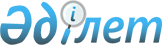 Об утверждении положений бассейновых инспекций по регулированию использования и охране водных ресурсов Комитета по водным ресурсам Министерства сельского хозяйства Республики Казахстан
					
			Утративший силу
			
			
		
					Приказ Министра сельского хозяйства Республики Казахстан от 15 октября 2014 года № 19-5/530. Зарегистрирован в Министерстве юстиции Республики Казахстан 23 октября 2014 года № 9826. Утратил силу приказом Заместителя Премьер-Министра Республики Казахстан - Министра сельского хозяйства Республики Казахстан от 11 апреля 2017 года № 160 (вводится в действие по истечении десяти календарных дней после дня его первого официального опубликования)
      Сноска. Утратил силу приказом Заместителя Премьер-Министра РК - Министра сельского хозяйства РК от 11.04.2017 № 160 (вводится в действие по истечении десяти календарных дней после дня его первого официального опубликования).
      В соответствии с подпунктом 6) пункта 1 статьи 29 Закона Республики Казахстан от 24 марта 1998 года "О нормативных правовых актах" и постановлением Правительства Республики Казахстан от 6 апреля 2005 года № 310 "Некоторые вопросы Министерства сельского хозяйства Республики Казахстан", ПРИКАЗЫВАЮ:
      1. Утвердить: 
      1) Положение республиканского государственного учреждения "Нура-Сарыссуская бассейновая инспекция по регулированию использования и охране водных ресурсов Комитета по водным ресурсам Министерства сельского хозяйства Республики Казахстан", согласно приложению 1 к настоящему приказу;
      2) Положение республиканского государственного учреждения "Жайык-Каспийская бассейновая инспекция по регулированию использования и охране водных ресурсов Комитета по водным ресурсам Министерства сельского хозяйства Республики Казахстан", согласно приложению 2 к настоящему приказу;
      3) Положение республиканского государственного учреждения "Арало-Сырдарьинская бассейновая инспекция по регулированию использования и охране водных ресурсов Комитета по водным ресурсам Министерства сельского хозяйства Республики Казахстан", согласно приложению 3 к настоящему приказу;
      4) Положение республиканского государственного учреждения "Балкаш-Алакольская бассейновая инспекция по регулированию использования и охране водных ресурсов Комитета по водным ресурсам Министерства сельского хозяйства Республики Казахстан", согласно приложению 4 к настоящему приказу;
      5) Положение республиканского государственного учреждения "Ертисская бассейновая инспекция по регулированию использования и охране водных ресурсов Комитета по водным ресурсам Министерства сельского хозяйства Республики Казахстан" согласно приложению 5 к настоящему приказу;
      6) Положение республиканского государственного учреждения "Есильская бассейновая инспекция по регулированию использования и охране водных ресурсов Комитета по водным ресурсам Министерства сельского хозяйства Республики Казахстан", согласно приложению 6 к настоящему приказу;
      7) Положение республиканского государственного учреждения "Тобол-Торгайская бассейновая инспекция по регулированию использования и охране водных ресурсов Комитета по водным ресурсам Министерства сельского хозяйства Республики Казахстан", согласно приложению 7 к настоящему приказу;
      8) Положение республиканского государственного учреждения "Шу-Таласская бассейновая инспекция по регулированию использования и охране водных ресурсов Комитета по водным ресурсам Министерства сельского хозяйства Республики Казахстан", согласно приложению 8 к настоящему приказу.
      2. Признать утратившим силу приказ Министра окружающей среды и водных ресурсов Республики Казахстан от 27 января 2014 года № 18-Ө "Об утверждении положений бассейновых инспекций по регулированию использования и охране водных ресурсов Комитета по водным ресурсам Министерства окружающей среды и водных ресурсов Республики Казахстан" (зарегистрированный в Реестре государственной регистрации нормативных правовых актов за № 9134). 
      3. Комитету по водным ресурсам Министерства сельского хозяйства Республики Казахстан в установленном законодательством порядке обеспечить:
      1) государственную регистрацию настоящего приказа в Министерстве юстиции Республики Казахстан;
      2) в течение десяти календарных дней после государственной регистрации настоящего приказа в Министерстве юстиции Республики Казахстан его направление на официальное опубликование в периодических печатных изданиях и в информационно-правовой системе "Әділет";
      3) размещение настоящего приказа на интернет-ресурсе Министерства сельского хозяйства Республики Казахстан;
      4) государственную перерегистрацию бассейновых инспекций по регулированию использования и охране водных ресурсов Комитета по водным ресурсам Министерства сельского хозяйства Республики Казахстан.
      4. Настоящий приказ вводится в действие по истечении десяти календарных дней после дня его первого официального опубликования. Положение
республиканского государственного учреждения "Нура-Сарыссуская
бассейновая инспекция по регулированию использования и охране
водных ресурсов Комитета по водным ресурсам Министерства
сельского хозяйства Республики Казахстан"
1. Общие положения
      1. Республиканское государственное учреждение "Нура-Сарыссуская бассейновая инспекция по регулированию использования и охране водных ресурсов Комитета по водным ресурсам Министерства сельского хозяйства Республики Казахстан" (далее - Инспекция) является территориальным органом Комитета по водным ресурсам Министерства сельского хозяйства Республики Казахстан (далее - Комитет), в пределах своей компетенции осуществляющим реализационные и контрольные функции в области регулирования использования и охраны водного фонда. Инспекция имеет отделы или представителей в Карагандинской, Акмолинской, Кызылординской и Южно-Казахстанской областях. 
      2. Инспекция осуществляет свою деятельность в соответствии с Конституцией и законами Республики Казахстан, актами Президента и Правительства Республики Казахстан, иными нормативными правовыми актами, а также настоящим Положением.
      3. Инспекция является юридическим лицом в организационно-правовой форме государственного учреждения, имеет печати и штампы со своим наименованием на государственном языке, бланки установленного образца, в соответствии с законодательством Республики Казахстан счета в органах казначейства.
      4. Инспекция вступает в гражданско-правовые отношения от собственного имени.
      5. Инспекция имеет право выступать стороной гражданско-правовых отношений от имени государства, если оно уполномочено на это в соответствии с законодательством.
      6. Инспекция по вопросам своей компетенции в установленном законодательством порядке принимает решения, оформляемые приказами и другими актами, предусмотренными законодательством Республики Казахстан.
      7. Структура и лимит штатной численности утверждаются в соответствии с действующим законодательством.
      8. Юридический адрес Инспекции: Республика Казахстан, индекс 100000, город Караганда, район имени Казыбек Би, улица Алиханова, дом 11А.
      9. Полное наименование государственного органа - республиканское государственное учреждение "Нура-Сарыссуская бассейновая инспекция по регулированию использования и охране водных ресурсов Комитета по водным ресурсам Министерства сельского хозяйства Республики Казахстан".
      10. Настоящее Положение является учредительным документом Инспекции.
      11. Финансирование деятельности Инспекции осуществляется из республиканского бюджета.
      12. Инспекции запрещается вступать в договорные отношения с субъектами предпринимательства на предмет выполнения обязанностей, являющихся функциями Инспекции.
      Если Инспекции законодательными актами предоставлено право осуществлять приносящую доходы деятельность, то доходы, полученные от такой деятельности, направляются в доход государственного бюджета. 2. Основные задачи, функции, права
и обязанности Инспекции
      13. Задача: 
      1) обеспечение координации по вопросам реализации государственной политики в сфере управления водных ресурсов;
      2) обеспечение государственного контроля в области управления водных ресурсов;
      3) осуществление иных задач, возложенных на Инспекцию, в пределах своей компетенции. 
      14. Функции:
      1) осуществляет комплексное управление водными ресурсами гидрографического бассейна на основе бассейнового принципа; 
      2) осуществляет координацию деятельности субъектов водных отношений по использованию водных ресурсов с целью достижения положительного экономического эффекта, разумного, справедливого и экологически устойчивого водопользования; 
      3) осуществляет подготовку и реализацию бассейновых соглашений о восстановлении и охране водных объектов; 
      4) осуществляет ведение государственного учета, государственного водного кадастра и государственного мониторинга водных объектов по бассейнам; 
      5) осуществляет согласование предпроектной документации, проектов строительства и реконструкции предприятий и других сооружений, влияющих на состояние вод; документов о проведении строительных, дноуглубительных, взрывных работ по добыче полезных ископаемых, водных растений, прокладке кабелей, трубопроводов и других коммуникаций, рубке леса, а также буровых, сельскохозяйственных и других работ на водных объектах, водоохранных полосах и зонах; планов мероприятий водопользователей по сохранению, улучшению состояния водных объектов;
      6) осуществляет согласование предложений по определению мест строительства предприятий и других сооружений, влияющих на состояние вод;
      7) осуществляет согласование планов местных исполнительных органов областей (города республиканского значения, столицы) по рациональному использованию водных объектов соответствующего бассейна;
      8) участвует в работе государственных комиссий по приемке в эксплуатацию объектов производственного, сельскохозяйственного и жилищно-гражданского назначения, влияющих на состояние вод, а также в работах по ликвидации последствий, возникших в результате наступления чрезвычайных ситуаций природного и техногенного характера; 
      9) определяет лимиты водопользования в разрезе водопользователей и по соответствующему бассейну; 
      10) согласовывает рыбоводные и мелиоративно-технические мероприятия, обеспечивающие улучшение состояния водных объектов и водохозяйственных сооружений и воспроизводство рыбных запасов; 
      11) участвует в организации и проведении конкурса по предоставлению водных объектов в обособленное или совместное пользование; 
      12) участвует в утверждении запасов подземных вод; 
      13) согласовывает схемы комплексного использования и охраны вод соответствующего бассейна, правил эксплуатации водных объектов и водохозяйственных сооружений; 
      14) участвует в разработке водохозяйственных балансов по соответствующему бассейну; 
      15) согласовывает предложения о предоставлении водных объектов в обособленное и совместное пользование и условий водопользования в них; 
      16) информирует население о проводимой работе по рациональному использованию и охране водного фонда, о принимаемых мерах по улучшению состояния и качества вод; 
      17) взаимодействует с местными исполнительными органами областей (города республиканского значения, столицы) и другими заинтересованными государственными органами по вопросам использования и охраны водного фонда, водоснабжения и водоотведения; 
      18) проводит работы по просвещению и воспитанию населения в деле рационального использования и охраны водного фонда; 
      19) пломбирует и регистрирует приборы учета вод, устанавливаемые на сооружениях или устройствах по забору или сбросу вод физическими и юридическими лицами, осуществляющими право специального водопользования; 
      20) заверяет налоговую отчетность по плате за пользование водными ресурсами поверхностных источников до представления в налоговый орган; 
      21) осуществляет выдачу, приостановление действия и отзыв разрешения на специальное водопользование в порядке и на основаниях, установленных законами Республики Казахстан; 
      22) организует работу бассейнового совета, проведение консультаций с членами бассейнового совета по вопросам использования и охраны водного фонда на территории бассейна, анализ рекомендаций, подготовленных бассейновым советом, осуществление мер по их реализации, доведение рекомендаций бассейнового совета до заинтересованных государственных органов и водопользователей; 
      23) разрабатывает планы забора воды и вододеления по межобластным, межрегиональным, межгосударственным водным объектам и контроль за их соблюдением;
      24) осуществляет государственный контроль за использованием и охраной водного фонда, соблюдением физическими и юридическими лицами водного законодательства Республики Казахстан; 
      25) осуществляет контроль за режимом работы водохранилищ совместного пользования, крупных водохранилищ межотраслевого, межобластного и межгосударственного значения; 
      26) осуществляет контроль за соблюдением физическими и юридическими лицами установленных водных сервитутов при использовании водных объектов, предоставленных в обособленное или совместное пользование; 
      27) осуществляет контроль за соблюдением границ водоохранных зон и полос, установленного режима хозяйственной деятельности на них и в особо охраняемых водных объектах; 
      28) осуществляет контроль за соблюдением установленных норм и правил, лимитов водопотребления и водоотведения по водным объектам, а также режима использования вод; 
      29) осуществляет контроль за соблюдением порядка эксплуатации водозаборных сооружений, водохозяйственных систем и водохранилищ; 
      30) осуществляет контроль за правильностью ведения первичного учета количества забираемых из водных объектов и сбрасываемых в них вод, определения качества вод, наличием, исправным состоянием и соблюдением сроков государственной аттестации оборудования и аппаратуры для учета потребления и сброса вод, соблюдением установленных сроков отчетности водопользователями; 
      31) осуществляет контроль за выполнением физическими и юридическими лицами условий и требований, установленных разрешениями на специальное водопользование, а также мероприятий по борьбе с вредным воздействием вод (наводнения, затопления, подтопления, разрушения берегов и других вредных явлений); 
      32) осуществляет контроль за соблюдением установленного законодательством Республики Казахстан порядка предоставления в обособленное и совместное пользование водных объектов; 
      33) осуществляет контроль за соблюдением установленного законодательством Республики Казахстан порядка ведения государственного мониторинга водных объектов и осуществления государственного учета поверхностных и подземных вод в части использования и охраны водных объектов; 
      34) осуществляет контроль за наличием утвержденной в установленном порядке проектной документации и соответствием ей строительства, реконструкции, технического перевооружения объектов отраслей экономики и иной деятельности, связанной с использованием и охраной водных объектов, их водоохранных зон и полос; 
      35) осуществление контроля за недопущением самовольного использования водных объектов, самовольной застройки территорий водоохранных зон и полос водных объектов; 
      36) осуществляет контроль за внедрением на предприятиях, учреждениях и в организациях достижений науки и техники, передового опыта в области рационального использования и охраны вод, мероприятий по снижению удельного водопотребления; 
      37) предъявляет в порядке, установленном законодательством Республики Казахстан, требования о прекращении финансирования, проектирования и строительства водохозяйственных и иных объектов, влияющих на состояние вод, осуществляемых с нарушением установленных норм и правил в области использования и охраны водного фонда, водоснабжения и водоотведения; 
      38) передает материалы о нарушении водного законодательства Республики Казахстан в правоохранительные органы и суд для привлечения виновных к ответственности в соответствии с законами Республики Казахстан; 
      39) предъявляет в суд иски о возмещении ущерба, нанесенного государству в случае нарушения водного законодательства Республики Казахстан;
      40) осуществляет производство по делам об административных правонарушениях в пределах компетенции, установленной законами Республики Казахстан.
      15. Права и обязанности Инспекции:
      1) принимать обязательные для исполнения нормативные правовые акты в пределах своей компетенции;
      2) запрашивать и получать в установленном законодательством порядке от государственных органов, организаций, их должностных лиц необходимую информацию и материалы;
      3) осуществлять иные права и обязанности, предусмотренные действующими законодательными актами. 3. Организация деятельности Инспекции
      16. Руководство Инспекцией осуществляется Руководителем Инспекции, который несет персональную ответственность за выполнение возложенных на задач и осуществление им своих функций.
      17. Руководитель Инспекции назначается на должность и освобождается от должности в соответствии с законодательством Республики Казахстан.
      18. Руководитель Инспекции имеет заместителей, которые назначаются на должности и освобождаются от должностей в соответствии с законодательством Республики Казахстан.
      19. Полномочия Руководителя Инспекции:
      1) в пределах своей компетенции подписывает приказы; 
      2) в соответствии с законодательством Республики Казахстан назначает на должности и освобождает от должностей работников Инспекции; 
      3) утверждает и определяет обязанности и полномочия, должностные инструкции, а также решает вопросы командирования работников Инспекции и своих заместителей;
      4) в установленном законодательством порядке налагает дисциплинарные взыскания и применяет меры поощрения на работников Инспекций;
      5) в пределах своей компетенции решает вопросы командирования, предоставления отпусков, повышения квалификации работников Инспекций;
      6) по согласованию с руководством Комитета по водным ресурсам Министерства сельского хозяйства Республики Казахстан в пределах своей компетенции решает вопросы командирования, поощрения заместителей Руководителей Инспекций и самого Руководителя;
      7) в пределах своей компетенции принимает меры, направленные на противодействие коррупции в Инспекции и несет персональную ответственность за принятие антикоррупционных мер;
      8) представляет Инспекцию в государственных органах и иных организациях в соответствии с действующим законодательством Республики Казахстан. 
      Исполнение полномочий Руководителя Инспекции в период его отсутствия осуществляется лицом, его замещающим в соответствии с действующим законодательством. 
      20. Руководитель Инспекции определяет полномочия своих заместителей в соответствии с действующим законодательством. 4. Имущество Инспекции
      21. Инспекция может иметь на праве оперативного управления обособленное имущество в случаях, предусмотренных законодательством.
      Имущество Инспекции формируется за счет имущества, переданного ему собственником, а также имущества, приобретенного в результате собственной деятельности и иных источников, не запрещенных законодательством Республики Казахстан.
      22. Имущество, закрепленное за Инспекцией, относится к республиканской собственности.
      23. Инспекция не вправе самостоятельно отчуждать
      или иным способом распоряжаться закрепленным за ним имуществом и имуществом, приобретенным за счет средств, выданных ему по плану финансирования, если иное не установлено законодательством. 5. Реорганизация и упразднение Инспекции
      24. Реорганизация и упразднение Инспекции осуществляются в соответствии с законодательством Республики Казахстан. Положение
республиканского государственного учреждения "Жайык-Каспийская
бассейновая инспекция по регулированию использования и охране
водных ресурсов Комитета по водным ресурсам Министерства
сельского хозяйства Республики Казахстан"
1. Общие положения
      1. Республиканское государственное учреждение "Жайык-Каспийская бассейновая инспекция по регулированию использования и охране водных ресурсов Комитета по водным ресурсам Министерства сельского хозяйства Республики Казахстан" (далее - Инспекция) является территориальным органом Комитета по водным ресурсам Министерства сельского хозяйства Республики Казахстан (далее - Комитет), в пределах своей компетенции осуществляющим реализационные и контрольные функции в области регулирования использования и охраны водного фонда. Инспекция имеет отделы в Атырауской, Актюбинской, Западно-Казахстанской и Мангистауской областях.
      2. Инспекция осуществляет свою деятельность в соответствии с Конституцией и законами Республики Казахстан, актами Президента и Правительства Республики Казахстан, иными нормативными правовыми актами, а также настоящим Положением.
      3. Инспекция является юридическим лицом в организационно-правовой форме государственного учреждения, имеет печати и штампы со своим наименованием на государственном языке, бланки установленного образца, в соответствии с законодательством Республики Казахстан счета в органах казначейства.
      4. Инспекция вступает в гражданско-правовые отношения от собственного имени.
      5. Инспекция имеет право выступать стороной гражданско-правовых отношений от имени государства, если оно уполномочено на это в соответствии с законодательством.
      6. Инспекция по вопросам своей компетенции в установленном законодательством порядке принимает решения, оформляемые приказами и другими актами, предусмотренными законодательством Республики Казахстан.
      7. Структура и лимит штатной численности утверждаются в соответствии с действующим законодательством.
      8. Местонахождение юридического лица: Республика Казахстан, индекс 060002, город Атырау, улица Абая, дом 10а.
      9. Полное наименование государственного органа - республиканское государственное учреждение "Жайык-Каспийская бассейновая инспекция по регулированию использования и охране водных ресурсов Комитета по водным ресурсам Министерства сельского хозяйства Республики Казахстан".
      10. Настоящее Положение является учредительным документом Инспекции.
      11. Финансирование деятельности инспекции осуществляется из республиканского бюджета.
      12. Инспекции запрещается вступать в договорные отношения с субъектами предпринимательства на предмет выполнения обязанностей, являющихся функциями инспекции.
      Если инспекции законодательными актами предоставлено право осуществлять приносящую доходы деятельность, то доходы, полученные от такой деятельности, направляются в доход государственного бюджета. 2. Основные задачи, функции, права
и обязанности Инспекции
      13. Задача: 
      1) обеспечение координации по вопросам реализации государственной политики в сфере управления водных ресурсов;
      2) обеспечение государственного контроля в области управления водных ресурсов;
      3) осуществление иных задач, возложенных на Инспекцию, в пределах своей компетенции. 
      14. Функции:
      1) осуществляет комплексное управление водными ресурсами гидрографического бассейна на основе бассейнового принципа; 
      2) осуществляет координацию деятельности субъектов водных отношений по использованию водных ресурсов с целью достижения положительного экономического эффекта, разумного, справедливого и экологически устойчивого водопользования; 
      3) осуществляет подготовку и реализацию бассейновых соглашений о восстановлении и охране водных объектов; 
      4) осуществляет ведение государственного учета, государственного водного кадастра и государственного мониторинга водных объектов по бассейнам; 
      5) осуществляет согласование предпроектной документации, проектов строительства и реконструкции предприятий и других сооружений, влияющих на состояние вод; документов о проведении строительных, дноуглубительных, взрывных работ по добыче полезных ископаемых, водных растений, прокладке кабелей, трубопроводов и других коммуникаций, рубке леса, а также буровых, сельскохозяйственных и других работ на водных объектах, водоохранных полосах и зонах; планов мероприятий водопользователей по сохранению, улучшению состояния водных объектов;
      6) осуществляет согласование предложений по определению мест строительства предприятий и других сооружений, влияющих на состояние вод;
      7) осуществляет согласование планов местных исполнительных органов областей (города республиканского значения, столицы) по рациональному использованию водных объектов соответствующего бассейна;
      8) участвует в работе государственных комиссий по приемке в эксплуатацию объектов производственного, сельскохозяйственного и жилищно-гражданского назначения, влияющих на состояние вод, а также в работах по ликвидации последствий, возникших в результате наступления чрезвычайных ситуаций природного и техногенного характера; 
      9) определяет лимиты водопользования в разрезе водопользователей и по соответствующему бассейну; 
      10) согласовывает рыбоводные и мелиоративно-технические мероприятия, обеспечивающие улучшение состояния водных объектов и водохозяйственных сооружений и воспроизводство рыбных запасов; 
      11) участвует в организации и проведении конкурса по предоставлению водных объектов в обособленное или совместное пользование; 
      12) участвует в утверждении запасов подземных вод; 
      13) согласовывает схемы комплексного использования и охраны вод соответствующего бассейна, правил эксплуатации водных объектов и водохозяйственных сооружений; 
      14) участвует в разработке водохозяйственных балансов по соответствующему бассейну; 
      15) согласовывает предложения о предоставлении водных объектов в обособленное и совместное пользование и условий водопользования в них; 
      16) информирует население о проводимой работе по рациональному использованию и охране водного фонда, о принимаемых мерах по улучшению состояния и качества вод; 
      17) взаимодействует с местными исполнительными органами областей (города республиканского значения, столицы) и другими заинтересованными государственными органами по вопросам использования и охраны водного фонда, водоснабжения и водоотведения; 
      18) проводит работы по просвещению и воспитанию населения в деле рационального использования и охраны водного фонда; 
      19) пломбирует и регистрирует приборы учета вод, устанавливаемые на сооружениях или устройствах по забору или сбросу вод физическими и юридическими лицами, осуществляющими право специального водопользования; 
      20) заверяет налоговую отчетность по плате за пользование водными ресурсами поверхностных источников до представления в налоговый орган; 
      21) осуществляет выдачу, приостановление действия и отзыв разрешения на специальное водопользование в порядке и на основаниях, установленных законами Республики Казахстан; 
      22) организует работу бассейнового совета, проведение консультаций с членами бассейнового совета по вопросам использования и охраны водного фонда на территории бассейна, анализ рекомендаций, подготовленных бассейновым советом, осуществление мер по их реализации, доведение рекомендаций бассейнового совета до заинтересованных государственных органов и водопользователей; 
      23) разрабатывает планы забора воды и вододеления по межобластным, межрегиональным, межгосударственным водным объектам и контроль за их соблюдением;
      24) осуществляет государственный контроль за использованием и охраной водного фонда, соблюдением физическими и юридическими лицами водного законодательства Республики Казахстан; 
      25) осуществляет контроль за режимом работы водохранилищ совместного пользования, крупных водохранилищ межотраслевого, межобластного и межгосударственного значения; 
      26) осуществляет контроль за соблюдением физическими и юридическими лицами установленных водных сервитутов при использовании водных объектов, предоставленных в обособленное или совместное пользование; 
      27) осуществляет контроль за соблюдением границ водоохранных зон и полос, установленного режима хозяйственной деятельности на них и в особо охраняемых водных объектах; 
      28) осуществляет контроль за соблюдением установленных норм и правил, лимитов водопотребления и водоотведения по водным объектам, а также режима использования вод; 
      29) осуществляет контроль за соблюдением порядка эксплуатации водозаборных сооружений, водохозяйственных систем и водохранилищ; 
      30) осуществляет контроль за правильностью ведения первичного учета количества забираемых из водных объектов и сбрасываемых в них вод, определения качества вод, наличием, исправным состоянием и соблюдением сроков государственной аттестации оборудования и аппаратуры для учета потребления и сброса вод, соблюдением установленных сроков отчетности водопользователями; 
      31) осуществляет контроль за выполнением физическими и юридическими лицами условий и требований, установленных разрешениями на специальное водопользование, а также мероприятий по борьбе с вредным воздействием вод (наводнения, затопления, подтопления, разрушения берегов и других вредных явлений); 
      32) осуществляет контроль за соблюдением установленного законодательством Республики Казахстан порядка предоставления в обособленное и совместное пользование водных объектов; 
      33) осуществляет контроль за соблюдением установленного законодательством Республики Казахстан порядка ведения государственного мониторинга водных объектов и осуществления государственного учета поверхностных и подземных вод в части использования и охраны водных объектов; 
      34) осуществляет контроль за наличием утвержденной в установленном порядке проектной документации и соответствием ей строительства, реконструкции, технического перевооружения объектов отраслей экономики и иной деятельности, связанной с использованием и охраной водных объектов, их водоохранных зон и полос; 
      35) осуществление контроля за недопущением самовольного использования водных объектов, самовольной застройки территорий водоохранных зон и полос водных объектов; 
      36) осуществляет контроль за внедрением на предприятиях, учреждениях и в организациях достижений науки и техники, передового опыта в области рационального использования и охраны вод, мероприятий по снижению удельного водопотребления; 
      37) предъявляет в порядке, установленном законодательством Республики Казахстан, требования о прекращении финансирования, проектирования и строительства водохозяйственных и иных объектов, влияющих на состояние вод, осуществляемых с нарушением установленных норм и правил в области использования и охраны водного фонда, водоснабжения и водоотведения; 
      38) передает материалы о нарушении водного законодательства Республики Казахстан в правоохранительные органы и суд для привлечения виновных к ответственности в соответствии с законами Республики Казахстан; 
      39) предъявляет в суд иски о возмещении ущерба, нанесенного государству в случае нарушения водного законодательства Республики Казахстан;
      40) осуществляет производство по делам об административных правонарушениях в пределах компетенции, установленной законами Республики Казахстан.
      15. Права и обязанности Инспекции:
      1) принимать обязательные для исполнения нормативные правовые акты в пределах своей компетенции;
      2) запрашивать и получать в установленном законодательством порядке от государственных органов, организаций, их должностных лиц необходимую информацию и материалы;
      3) осуществлять иные права и обязанности, предусмотренные действующими законодательными актами. 3. Организация деятельности Инспекции
      16. Руководство Инспекцией осуществляется Руководителем Инспекции, который несет персональную ответственность за выполнение возложенных на задач и осуществление им своих функций.
      17. Руководитель Инспекции назначается на должность и освобождается от должности в соответствии с законодательством Республики Казахстан.
      18. Руководитель Инспекции имеет заместителей, которые назначаются на должности и освобождаются от должностей в соответствии с законодательством Республики Казахстан.
      19. Полномочия Руководителя Инспекции:
      1) в пределах своей компетенции подписывает приказы; 
      2) в соответствии с законодательством Республики Казахстан назначает на должности и освобождает от должностей работников Инспекции; 
      3) утверждает и определяет обязанности и полномочия, должностные инструкции, а также решает вопросы командирования работников Инспекции и своих заместителей;
      4) в установленном законодательством порядке налагает дисциплинарные взыскания и применяет меры поощрения на работников Инспекций;
      5) в пределах своей компетенции решает вопросы командирования, предоставления отпусков, повышения квалификации работников Инспекций;
      6) по согласованию с руководством Комитета по водным ресурсам Министерства сельского хозяйства Республики Казахстан в пределах своей компетенции решает вопросы командирования, поощрения заместителей Руководителей Инспекций и самого Руководителя;
      7) в пределах своей компетенции принимает меры, направленные на противодействие коррупции в Инспекции и несет персональную ответственность за принятие антикоррупционных мер;
      8) представляет Инспекцию в государственных органах и иных организациях в соответствии с действующим законодательством Республики Казахстан. 
      Исполнение полномочий Руководителя Инспекции в период его отсутствия осуществляется лицом, его замещающим в соответствии с действующим законодательством. 
      20. Руководитель Инспекции определяет полномочия своих заместителей в соответствии с действующим законодательством. 4. Имущество Инспекции
      21. Инспекция может иметь на праве оперативного управления обособленное имущество в случаях, предусмотренных законодательством.
      Имущество Инспекции формируется за счет имущества, переданного ему собственником, а также имущества, приобретенного в результате собственной деятельности и иных источников, не запрещенных законодательством Республики Казахстан.
      22. Имущество, закрепленное за Инспекцией, относится к республиканской собственности.
      23. Инспекция не вправе самостоятельно отчуждать или иным способом распоряжаться закрепленным за ним имуществом и имуществом, приобретенным за счет средств, выданных ему по плану финансирования, если иное не установлено законодательством. 5. Реорганизация и упразднение Инспекции
      24. Реорганизация и упразднение Инспекции осуществляются в соответствии с законодательством Республики Казахстан. Положение
о республиканском государственном учреждении
"Арало-Сырдарьинская бассейновая инспекция по регулированию
использования и охране водных ресурсов Комитета по водным
ресурсам Министерства сельского хозяйства
Республики Казахстан"
1. Общие положения
      1. Республиканское государственное учреждение "Арало-Сырдарьинская бассейновая инспекция по регулированию использования и охране водных ресурсов Комитета по водным ресурсам Министерства сельского хозяйства Республики Казахстан" (далее - инспекция) является территориальным органом Комитета по водным ресурсам Министерства сельского хозяйства Республики Казахстан (далее - Комитет), в пределах своей компетенции осуществляющим реализационные и контрольные функции в области регулирования использования и охраны водного фонда. Инспекция имеет отделы в Южно-Казахстанской и Кызылординской областях.
      2. Инспекция осуществляет свою деятельность в соответствии с Конституцией и законами Республики Казахстан, актами Президента и Правительства Республики Казахстан, иными нормативными правовыми актами, а также настоящим Положением.
      3. Инспекция является юридическим лицом в организационно-правовой форме государственного учреждения, имеет печати и штампы со своим наименованием на государственном языке, бланки установленного образца, в соответствии с законодательством Республики Казахстан счета в органах казначейства.
      4. Инспекция вступает в гражданско-правовые отношения от собственного имени.
      5. Инспекция имеет право выступать стороной гражданско-правовых отношений от имени государства, если оно уполномочено на это в соответствии с законодательством.
      6. Инспекция по вопросам своей компетенции в установленном законодательством порядке принимает решения, оформляемые приказами и другими актами, предусмотренными законодательством Республики Казахстан.
      7. Структура и лимит штатной численности утверждаются в соответствии с действующим законодательством.
      8. Местонахождение юридического лица: Республика Казахстан, индекс 120008, город Кызылорда, улица Амангельды, дом 107.
      9. Полное наименование государственного органа - республиканское государственное учреждение "Арало-Сырдарьинская бассейновая инспекция по регулированию использования и охране водных ресурсов Комитета по водным ресурсам Министерства сельского хозяйства Республики Казахстан".
      10. Настоящее Положение является учредительным документом инспекции.
      11. Финансирование деятельности инспекции осуществляется из республиканского бюджета.
      12. Инспекции запрещается вступать в договорные отношения с субъектами предпринимательства на предмет выполнения обязанностей, являющихся функциями инспекции.
      Если инспекции законодательными актами предоставлено право осуществлять приносящую доходы деятельность, то доходы, полученные от такой деятельности, направляются в доход государственного бюджета. 2. Основные задачи, функции, права
и обязанности Инспекции
      13. Задача: 
      1) обеспечение координации по вопросам реализации государственной политики в сфере управления водных ресурсов;
      2) обеспечение государственного контроля в области управления водных ресурсов;
      3) осуществление иных задач, возложенных на Инспекцию, в пределах своей компетенции. 
      14. Функции:
      1) осуществляет комплексное управление водными ресурсами гидрографического бассейна на основе бассейнового принципа; 
      2) осуществляет координацию деятельности субъектов водных отношений по использованию водных ресурсов с целью достижения положительного экономического эффекта, разумного, справедливого и экологически устойчивого водопользования; 
      3) осуществляет подготовку и реализацию бассейновых соглашений о восстановлении и охране водных объектов; 
      4) осуществляет ведение государственного учета, государственного водного кадастра и государственного мониторинга водных объектов по бассейнам; 
      5) осуществляет согласование предпроектной документации, проектов строительства и реконструкции предприятий и других сооружений, влияющих на состояние вод; документов о проведении строительных, дноуглубительных, взрывных работ по добыче полезных ископаемых, водных растений, прокладке кабелей, трубопроводов и других коммуникаций, рубке леса, а также буровых, сельскохозяйственных и других работ на водных объектах, водоохранных полосах и зонах; планов мероприятий водопользователей по сохранению, улучшению состояния водных объектов;
      6) осуществляет согласование предложений по определению мест строительства предприятий и других сооружений, влияющих на состояние вод;
      7) осуществляет согласование планов местных исполнительных органов областей (города республиканского значения, столицы) по рациональному использованию водных объектов соответствующего бассейна;
      8) участвует в работе государственных комиссий по приемке в эксплуатацию объектов производственного, сельскохозяйственного и жилищно-гражданского назначения, влияющих на состояние вод, а также в работах по ликвидации последствий, возникших в результате наступления чрезвычайных ситуаций природного и техногенного характера; 
      9) определяет лимиты водопользования в разрезе водопользователей и по соответствующему бассейну; 
      10) согласовывает рыбоводные и мелиоративно-технические мероприятия, обеспечивающие улучшение состояния водных объектов и водохозяйственных сооружений и воспроизводство рыбных запасов; 
      11) участвует в организации и проведении конкурса по предоставлению водных объектов в обособленное или совместное пользование; 
      12) участвует в утверждении запасов подземных вод; 
      13) согласовывает схемы комплексного использования и охраны вод соответствующего бассейна, правил эксплуатации водных объектов и водохозяйственных сооружений; 
      14) участвует в разработке водохозяйственных балансов по соответствующему бассейну; 
      15) согласовывает предложения о предоставлении водных объектов в обособленное и совместное пользование и условий водопользования в них; 
      16) информирует население о проводимой работе по рациональному использованию и охране водного фонда, о принимаемых мерах по улучшению состояния и качества вод; 
      17) взаимодействует с местными исполнительными органами областей (города республиканского значения, столицы) и другими заинтересованными государственными органами по вопросам использования и охраны водного фонда, водоснабжения и водоотведения; 
      18) проводит работы по просвещению и воспитанию населения в деле рационального использования и охраны водного фонда; 
      19) пломбирует и регистрирует приборы учета вод, устанавливаемые на сооружениях или устройствах по забору или сбросу вод физическими и юридическими лицами, осуществляющими право специального водопользования; 
      20) заверяет налоговую отчетность по плате за пользование водными ресурсами поверхностных источников до представления в налоговый орган; 
      21) осуществляет выдачу, приостановление действия и отзыв разрешения на специальное водопользование в порядке и на основаниях, установленных законами Республики Казахстан; 
      22) организует работу бассейнового совета, проведение консультаций с членами бассейнового совета по вопросам использования и охраны водного фонда на территории бассейна, анализ рекомендаций, подготовленных бассейновым советом, осуществление мер по их реализации, доведение рекомендаций бассейнового совета до заинтересованных государственных органов и водопользователей; 
      23) разрабатывает планы забора воды и вододеления по межобластным, межрегиональным, межгосударственным водным объектам и контроль за их соблюдением;
      24) осуществляет государственный контроль за использованием и охраной водного фонда, соблюдением физическими и юридическими лицами водного законодательства Республики Казахстан; 
      25) осуществляет контроль за режимом работы водохранилищ совместного пользования, крупных водохранилищ межотраслевого, межобластного и межгосударственного значения; 
      26) осуществляет контроль за соблюдением физическими и юридическими лицами установленных водных сервитутов при использовании водных объектов, предоставленных в обособленное или совместное пользование; 
      27) осуществляет контроль за соблюдением границ водоохранных зон и полос, установленного режима хозяйственной деятельности на них и в особо охраняемых водных объектах; 
      28) осуществляет контроль за соблюдением установленных норм и правил, лимитов водопотребления и водоотведения по водным объектам, а также режима использования вод; 
      29) осуществляет контроль за соблюдением порядка эксплуатации водозаборных сооружений, водохозяйственных систем и водохранилищ; 
      30) осуществляет контроль за правильностью ведения первичного учета количества забираемых из водных объектов и сбрасываемых в них вод, определения качества вод, наличием, исправным состоянием и соблюдением сроков государственной аттестации оборудования и аппаратуры для учета потребления и сброса вод, соблюдением установленных сроков отчетности водопользователями; 
      31) осуществляет контроль за выполнением физическими и юридическими лицами условий и требований, установленных разрешениями на специальное водопользование, а также мероприятий по борьбе с вредным воздействием вод (наводнения, затопления, подтопления, разрушения берегов и других вредных явлений); 
      32) осуществляет контроль за соблюдением установленного законодательством Республики Казахстан порядка предоставления в обособленное и совместное пользование водных объектов; 
      33) осуществляет контроль за соблюдением установленного законодательством Республики Казахстан порядка ведения государственного мониторинга водных объектов и осуществления государственного учета поверхностных и подземных вод в части использования и охраны водных объектов; 
      34) осуществляет контроль за наличием утвержденной в установленном порядке проектной документации и соответствием ей строительства, реконструкции, технического перевооружения объектов отраслей экономики и иной деятельности, связанной с использованием и охраной водных объектов, их водоохранных зон и полос; 
      35) осуществление контроля за недопущением самовольного использования водных объектов, самовольной застройки территорий водоохранных зон и полос водных объектов; 
      36) осуществляет контроль за внедрением на предприятиях, учреждениях и в организациях достижений науки и техники, передового опыта в области рационального использования и охраны вод, мероприятий по снижению удельного водопотребления; 
      37) предъявляет в порядке, установленном законодательством Республики Казахстан, требования о прекращении финансирования, проектирования и строительства водохозяйственных и иных объектов, влияющих на состояние вод, осуществляемых с нарушением установленных норм и правил в области использования и охраны водного фонда, водоснабжения и водоотведения; 
      38) передает материалы о нарушении водного законодательства Республики Казахстан в правоохранительные органы и суд для привлечения виновных к ответственности в соответствии с законами Республики Казахстан; 
      39) предъявляет в суд иски о возмещении ущерба, нанесенного государству в случае нарушения водного законодательства Республики Казахстан;
      40) осуществляет производство по делам об административных правонарушениях в пределах компетенции, установленной законами Республики Казахстан.
      15. Права и обязанности Инспекции:
      1) принимать обязательные для исполнения нормативные правовые акты в пределах своей компетенции;
      2) запрашивать и получать в установленном законодательством порядке от государственных органов, организаций, их должностных лиц необходимую информацию и материалы;
      3) осуществлять иные права и обязанности, предусмотренные действующими законодательными актами. 3. Организация деятельности Инспекции
      16. Руководство Инспекцией осуществляется Руководителем Инспекции, который несет персональную ответственность за выполнение возложенных на задач и осуществление им своих функций.
      17. Руководитель Инспекции назначается на должность и освобождается от должности в соответствии с законодательством Республики Казахстан.
      18. Руководитель Инспекции имеет заместителей, которые назначаются на должности и освобождаются от должностей в соответствии с законодательством Республики Казахстан.
      19. Полномочия Руководителя Инспекции:
      1) в пределах своей компетенции подписывает приказы; 
      2) в соответствии с законодательством Республики Казахстан назначает на должности и освобождает от должностей работников Инспекции; 
      3) утверждает и определяет обязанности и полномочия, должностные инструкции, а также решает вопросы командирования работников Инспекции и своих заместителей;
      4) в установленном законодательством порядке налагает дисциплинарные взыскания и применяет меры поощрения на работников Инспекций;
      5) в пределах своей компетенции решает вопросы командирования, предоставления отпусков, повышения квалификации работников Инспекций;
      6) по согласованию с руководством Комитета по водным ресурсам Министерства сельского хозяйства Республики Казахстан в пределах своей компетенции решает вопросы командирования, поощрения заместителей Руководителей Инспекций и самого Руководителя;
      7) в пределах своей компетенции принимает меры, направленные на противодействие коррупции в Инспекции и несет персональную ответственность за принятие антикоррупционных мер;
      8) представляет Инспекцию в государственных органах и иных организациях в соответствии с действующим законодательством Республики Казахстан. 
      Исполнение полномочий Руководителя Инспекции в период его отсутствия осуществляется лицом, его замещающим в соответствии с действующим законодательством. 
      20. Руководитель Инспекции определяет полномочия своих заместителей в соответствии с действующим законодательством. 4. Имущество Инспекции
      21. Инспекция может иметь на праве оперативного управления обособленное имущество в случаях, предусмотренных законодательством.
      Имущество Инспекции формируется за счет
      имущества, переданного ему собственником, а также имущества, приобретенного в результате собственной деятельности и иных источников, не запрещенных законодательством Республики Казахстан.
      22. Имущество, закрепленное за Инспекцией,
      относится к республиканской собственности.
      23. Инспекция не вправе самостоятельно отчуждать
      или иным способом распоряжаться закрепленным за ним имуществом и имуществом, приобретенным за счет средств, выданных ему по плану финансирования, если иное не установлено законодательством. 5. Реорганизация и упразднение Инспекции
      24. Реорганизация и упразднение Инспекции осуществляются в соответствии с законодательством Республики Казахстан. Положение
республиканского государственного учреждения
"Балкаш-Алакольская бассейновая инспекция по регулированию
использования и охране водных ресурсов Комитета по водным
ресурсам Министерства сельского хозяйства
Республики Казахстан"
1. Общие положения
      1. Республиканское государственное учреждение "Балкаш-Алакольская бассейновая инспекция по регулированию использования и охране водных ресурсов Комитета по водным ресурсам Министерства сельского хозяйства Республики Казахстан" (далее - инспекция) является территориальным органом Комитета по водным ресурсам Министерства сельского хозяйства Республики Казахстан (далее - Комитет), в пределах своей компетенции осуществляющим реализационные и контрольные функции в области регулирования использования и охраны водного фонда.
      2. Инспекция осуществляет свою деятельность в соответствии с Конституцией и законами Республики Казахстан, актами Президента и Правительства Республики Казахстан, иными нормативными правовыми актами, а также настоящим Положением.
      3. Инспекция является юридическим лицом в организационно-правовой форме государственного учреждения, имеет печати и штампы со своим наименованием на государственном языке, бланки установленного образца, в соответствии с законодательством Республики Казахстан счета в органах казначейства.
      4. Инспекция вступает в гражданско-правовые отношения от собственного имени.
      5. Инспекция имеет право выступать стороной
      гражданско-правовых отношений от имени государства, если оно уполномочено на это в соответствии с законодательством.
      6. Инспекция по вопросам своей компетенции
      в установленном законодательством порядке принимает решения, оформляемые приказами и другими актами, предусмотренными законодательством Республики Казахстан.
      7. Структура и лимит штатной численности утверждаются в соответствии с действующим законодательством.
      8. Местонахождение юридического лица: Республика Казахстан, индекс 050057, город Алматы, улица Сатпаева, дом 30б. 
      9. Полное наименование государственного органа - республиканское государственное учреждение "Балкаш-Алакольская бассейновая инспекция по регулированию использования и охране водных ресурсов Комитета по водным ресурсам Министерства сельского хозяйства Республики Казахстан". 
      10. Настоящее Положение является учредительным документом инспекции.
      11. Финансирование деятельности инспекции осуществляется из республиканского бюджета.
      12. Инспекции запрещается вступать в договорные отношения с субъектами предпринимательства на предмет выполнения обязанностей, являющихся функциями инспекции.
      Если инспекции законодательными актами предоставлено право осуществлять приносящую доходы деятельность, то доходы, полученные от такой деятельности, направляются в доход государственного бюджета. 2. Основные задачи, функции, права
и обязанности Инспекции
      13. Задача: 
      1) обеспечение координации по вопросам реализации государственной политики в сфере управления водных ресурсов;
      2) обеспечение государственного контроля в области управления водных ресурсов;
      3) осуществление иных задач, возложенных на Инспекцию, в пределах своей компетенции. 
      14. Функции:
      1) осуществляет комплексное управление водными ресурсами гидрографического бассейна на основе бассейнового принципа; 
      2) осуществляет координацию деятельности субъектов водных отношений по использованию водных ресурсов с целью достижения положительного экономического эффекта, разумного, справедливого и экологически устойчивого водопользования; 
      3) осуществляет подготовку и реализацию бассейновых соглашений о восстановлении и охране водных объектов; 
      4) осуществляет ведение государственного учета, государственного водного кадастра и государственного мониторинга водных объектов по бассейнам; 
      5) осуществляет согласование предпроектной документации, проектов строительства и реконструкции предприятий и других сооружений, влияющих на состояние вод; документов о проведении строительных, дноуглубительных, взрывных работ по добыче полезных ископаемых, водных растений, прокладке кабелей, трубопроводов и других коммуникаций, рубке леса, а также буровых, сельскохозяйственных и других работ на водных объектах, водоохранных полосах и зонах; планов мероприятий водопользователей по сохранению, улучшению состояния водных объектов;
      6) осуществляет согласование предложений по определению мест строительства предприятий и других сооружений, влияющих на состояние вод;
      7) осуществляет согласование планов местных исполнительных органов областей (города республиканского значения, столицы) по рациональному использованию водных объектов соответствующего бассейна;
      8) участвует в работе государственных комиссий по приемке в эксплуатацию объектов производственного, сельскохозяйственного и жилищно-гражданского назначения, влияющих на состояние вод, а также в работах по ликвидации последствий, возникших в результате наступления чрезвычайных ситуаций природного и техногенного характера; 
      9) определяет лимиты водопользования в разрезе водопользователей и по соответствующему бассейну; 
      10) согласовывает рыбоводные и мелиоративно-технические мероприятия, обеспечивающие улучшение состояния водных объектов и водохозяйственных сооружений и воспроизводство рыбных запасов; 
      11) участвует в организации и проведении конкурса по предоставлению водных объектов в обособленное или совместное пользование; 
      12) участвует в утверждении запасов подземных вод; 
      13) согласовывает схемы комплексного использования и охраны вод соответствующего бассейна, правил эксплуатации водных объектов и водохозяйственных сооружений; 
      14) участвует в разработке водохозяйственных балансов по соответствующему бассейну; 
      15) согласовывает предложения о предоставлении водных объектов в обособленное и совместное пользование и условий водопользования в них; 
      16) информирует население о проводимой работе по рациональному использованию и охране водного фонда, о принимаемых мерах по улучшению состояния и качества вод; 
      17) взаимодействует с местными исполнительными органами областей (города республиканского значения, столицы) и другими заинтересованными государственными органами по вопросам использования и охраны водного фонда, водоснабжения и водоотведения; 
      18) проводит работы по просвещению и воспитанию населения в деле рационального использования и охраны водного фонда; 
      19) пломбирует и регистрирует приборы учета вод, устанавливаемые на сооружениях или устройствах по забору или сбросу вод физическими и юридическими лицами, осуществляющими право специального водопользования; 
      20) заверяет налоговую отчетность по плате за пользование водными ресурсами поверхностных источников до представления в налоговый орган; 
      21) осуществляет выдачу, приостановление действия и отзыв разрешения на специальное водопользование в порядке и на основаниях, установленных законами Республики Казахстан; 
      22) организует работу бассейнового совета, проведение консультаций с членами бассейнового совета по вопросам использования и охраны водного фонда на территории бассейна, анализ рекомендаций, подготовленных бассейновым советом, осуществление мер по их реализации, доведение рекомендаций бассейнового совета до заинтересованных государственных органов и водопользователей; 
      23) разрабатывает планы забора воды и вододеления по межобластным, межрегиональным, межгосударственным водным объектам и контроль за их соблюдением;
      24) осуществляет государственный контроль за использованием и охраной водного фонда, соблюдением физическими и юридическими лицами водного законодательства Республики Казахстан; 
      25) осуществляет контроль за режимом работы водохранилищ совместного пользования, крупных водохранилищ межотраслевого, межобластного и межгосударственного значения; 
      26) осуществляет контроль за соблюдением физическими и юридическими лицами установленных водных сервитутов при использовании водных объектов, предоставленных в обособленное или совместное пользование; 
      27) осуществляет контроль за соблюдением границ водоохранных зон и полос, установленного режима хозяйственной деятельности на них и в особо охраняемых водных объектах; 
      28) осуществляет контроль за соблюдением установленных норм и правил, лимитов водопотребления и водоотведения по водным объектам, а также режима использования вод; 
      29) осуществляет контроль за соблюдением порядка эксплуатации водозаборных сооружений, водохозяйственных систем и водохранилищ; 
      30) осуществляет контроль за правильностью ведения первичного учета количества забираемых из водных объектов и сбрасываемых в них вод, определения качества вод, наличием, исправным состоянием и соблюдением сроков государственной аттестации оборудования и аппаратуры для учета потребления и сброса вод, соблюдением установленных сроков отчетности водопользователями; 
      31) осуществляет контроль за выполнением физическими и юридическими лицами условий и требований, установленных разрешениями на специальное водопользование, а также мероприятий по борьбе с вредным воздействием вод (наводнения, затопления, подтопления, разрушения берегов и других вредных явлений); 
      32) осуществляет контроль за соблюдением установленного законодательством Республики Казахстан порядка предоставления в обособленное и совместное пользование водных объектов; 
      33) осуществляет контроль за соблюдением установленного законодательством Республики Казахстан порядка ведения государственного мониторинга водных объектов и осуществления государственного учета поверхностных и подземных вод в части использования и охраны водных объектов; 
      34) осуществляет контроль за наличием утвержденной в установленном порядке проектной документации и соответствием ей строительства, реконструкции, технического перевооружения объектов отраслей экономики и иной деятельности, связанной с использованием и охраной водных объектов, их водоохранных зон и полос; 
      35) осуществление контроля за недопущением самовольного использования водных объектов, самовольной застройки территорий водоохранных зон и полос водных объектов; 
      36) осуществляет контроль за внедрением на предприятиях, учреждениях и в организациях достижений науки и техники, передового опыта в области рационального использования и охраны вод, мероприятий по снижению удельного водопотребления; 
      37) предъявляет в порядке, установленном законодательством Республики Казахстан, требования о прекращении финансирования, проектирования и строительства водохозяйственных и иных объектов, влияющих на состояние вод, осуществляемых с нарушением установленных норм и правил в области использования и охраны водного фонда, водоснабжения и водоотведения; 
      38) передает материалы о нарушении водного законодательства Республики Казахстан в правоохранительные органы и суд для привлечения виновных к ответственности в соответствии с законами Республики Казахстан; 
      39) предъявляет в суд иски о возмещении ущерба, нанесенного государству в случае нарушения водного законодательства Республики Казахстан;
      40) осуществляет производство по делам об административных правонарушениях в пределах компетенции, установленной законами Республики Казахстан.
      15. Права и обязанности Инспекции:
      1) принимать обязательные для исполнения нормативные правовые акты в пределах своей компетенции;
      2) запрашивать и получать в установленном законодательством порядке от государственных органов, организаций, их должностных лиц необходимую информацию и материалы;
      3) осуществлять иные права и обязанности, предусмотренные действующими законодательными актами. 3. Организация деятельности Инспекции
      16. Руководство Инспекцией осуществляется Руководителем Инспекции, который несет персональную ответственность за выполнение возложенных на задач и осуществление им своих функций.
      17. Руководитель Инспекции назначается на должность и освобождается от должности в соответствии с законодательством Республики Казахстан.
      18. Руководитель Инспекции имеет заместителей, которые назначаются на должности и освобождаются от должностей в соответствии с законодательством Республики Казахстан.
      19. Полномочия Руководителя Инспекции:
      1) в пределах своей компетенции подписывает приказы; 
      2) в соответствии с законодательством Республики Казахстан назначает на должности и освобождает от должностей работников Инспекции; 
      3) утверждает и определяет обязанности и полномочия, должностные инструкции, а также решает вопросы командирования работников Инспекции и своих заместителей;
      4) в установленном законодательством порядке налагает дисциплинарные взыскания и применяет меры поощрения на работников Инспекций;
      5) в пределах своей компетенции решает вопросы командирования, предоставления отпусков, повышения квалификации работников Инспекций;
      6) по согласованию с руководством Комитета по водным ресурсам Министерства сельского хозяйства Республики Казахстан в пределах своей компетенции решает вопросы командирования, поощрения заместителей Руководителей Инспекций и самого Руководителя;
      7) в пределах своей компетенции принимает меры, направленные на противодействие коррупции в Инспекции и несет персональную ответственность за принятие антикоррупционных мер;
      8) представляет Инспекцию в государственных органах и иных организациях в соответствии с действующим законодательством Республики Казахстан. 
      Исполнение полномочий Руководителя Инспекции в период его отсутствия осуществляется лицом, его замещающим в соответствии с действующим законодательством. 
      20. Руководитель Инспекции определяет полномочия своих заместителей в соответствии с действующим законодательством. 4. Имущество Инспекции
      21. Инспекция может иметь на праве оперативного управления обособленное имущество в случаях, предусмотренных законодательством.
      Имущество Инспекции формируется за счет
      имущества, переданного ему собственником, а также имущества, приобретенного в результате собственной деятельности и иных источников, не запрещенных законодательством Республики Казахстан.
      22. Имущество, закрепленное за Инспекцией,
      относится к республиканской собственности.
      23. Инспекция не вправе самостоятельно отчуждать
      или иным способом распоряжаться закрепленным за ним имуществом и имуществом, приобретенным за счет средств, выданных ему по плану финансирования, если иное не установлено законодательством. 5. Реорганизация и упразднение Инспекции
      24. Реорганизация и упразднение Инспекции осуществляются в соответствии с законодательством Республики Казахстан. Положение
республиканского государственного учреждения "Ертисская
бассейновая инспекция по регулированию использования и охране
водных ресурсов Комитета по водным ресурсам Министерства сельского хозяйства Республики Казахстан"
1. Общие положения
      1. Республиканское государственное учреждение "Ертисская бассейновая инспекция по регулированию использования и охране водных ресурсов Комитета по водным ресурсам Министерства сельского хозяйства Республики Казахстан" (далее - инспекция) является территориальным органом Комитета по водным ресурсам Министерства сельского хозяйства Республики Казахстан (далее - Комитет), в пределах своей компетенции осуществляющим реализационные и контрольные функции в области регулирования использования и охраны водного фонда. Инспекция имеет отделы в Восточно–Казахстанской и Павлодарской областях.
      2. Инспекция осуществляет свою деятельность в соответствии с Конституцией и законами Республики Казахстан, актами Президента и Правительства Республики Казахстан, иными нормативными правовыми актами, а также настоящим Положением.
      3. Инспекция является юридическим лицом в организационно-правовой форме государственного учреждения, имеет печати и штампы со своим наименованием на государственном языке, бланки установленного образца, в соответствии с законодательством Республики Казахстан счета в органах казначейства.
      4. Инспекция вступает в гражданско-правовые отношения от собственного имени.
      5. Инспекция имеет право выступать стороной
      гражданско-правовых отношений от имени государства, если оно уполномочено на это в соответствии с законодательством.
      6. Инспекция по вопросам своей компетенции
      в установленном законодательством порядке принимает решения, оформляемые приказами и другими актами, предусмотренными законодательством Республики Казахстан.
      7. Структура и лимит штатной численности утверждаются в соответствии с действующим законодательством.
      8. Местонахождение юридического лица: Республика Казахстан, индекс 071410, город Семей, улица Утепбаева, дом 4. 
      9. Полное наименование государственного органа - республиканское государственное учреждение "Ертисская бассейновая инспекция по регулированию использования и охране водных ресурсов Комитета по водным ресурсам Министерства сельского хозяйства Республики Казахстан". 
      10. Настоящее Положение является учредительным документом инспекции.
      11. Финансирование деятельности инспекции осуществляется из республиканского бюджета.
      12. Инспекции запрещается вступать в договорные отношения с субъектами предпринимательства на предмет выполнения обязанностей, являющихся функциями инспекции.
      Если инспекции законодательными актами предоставлено право осуществлять приносящую доходы деятельность, то доходы, полученные от такой деятельности, направляются в доход государственного бюджета. 2. Основные задачи, функции, права
и обязанности Инспекции
      13. Задача:
      1) обеспечение координации по вопросам реализации государственной политики в сфере управления водных ресурсов;
      2) обеспечение государственного контроля в области управления водных ресурсов;
      3) осуществление иных задач, возложенных на Инспекцию, в пределах своей компетенции. 
      14. Функции:
      1) осуществляет комплексное управление водными ресурсами гидрографического бассейна на основе бассейнового принципа; 
      2) осуществляет координацию деятельности субъектов водных отношений по использованию водных ресурсов с целью достижения положительного экономического эффекта, разумного, справедливого и экологически устойчивого водопользования; 
      3) осуществляет подготовку и реализацию бассейновых соглашений о восстановлении и охране водных объектов; 
      4) осуществляет ведение государственного учета, государственного водного кадастра и государственного мониторинга водных объектов по бассейнам; 
      5) осуществляет согласование предпроектной документации, проектов строительства и реконструкции предприятий и других сооружений, влияющих на состояние вод; документов о проведении строительных, дноуглубительных, взрывных работ по добыче полезных ископаемых, водных растений, прокладке кабелей, трубопроводов и других коммуникаций, рубке леса, а также буровых, сельскохозяйственных и других работ на водных объектах, водоохранных полосах и зонах; планов мероприятий водопользователей по сохранению, улучшению состояния водных объектов;
      6) осуществляет согласование предложений по определению мест строительства предприятий и других сооружений, влияющих на состояние вод;
      7) осуществляет согласование планов местных исполнительных органов областей (города республиканского значения, столицы) по рациональному использованию водных объектов соответствующего бассейна;
      8) участвует в работе государственных комиссий по приемке в эксплуатацию объектов производственного, сельскохозяйственного и жилищно-гражданского назначения, влияющих на состояние вод, а также в работах по ликвидации последствий, возникших в результате наступления чрезвычайных ситуаций природного и техногенного характера; 
      9) определяет лимиты водопользования в разрезе водопользователей и по соответствующему бассейну; 
      10) согласовывает рыбоводные и мелиоративно-технические мероприятия, обеспечивающие улучшение состояния водных объектов и водохозяйственных сооружений и воспроизводство рыбных запасов; 
      11) участвует в организации и проведении конкурса по предоставлению водных объектов в обособленное или совместное пользование; 
      12) участвует в утверждении запасов подземных вод; 
      13) согласовывает схемы комплексного использования и охраны вод соответствующего бассейна, правил эксплуатации водных объектов и водохозяйственных сооружений; 
      14) участвует в разработке водохозяйственных балансов по соответствующему бассейну; 
      15) согласовывает предложения о предоставлении водных объектов в обособленное и совместное пользование и условий водопользования в них; 
      16) информирует население о проводимой работе по рациональному использованию и охране водного фонда, о принимаемых мерах по улучшению состояния и качества вод; 
      17) взаимодействует с местными исполнительными органами областей (города республиканского значения, столицы) и другими заинтересованными государственными органами по вопросам использования и охраны водного фонда, водоснабжения и водоотведения; 
      18) проводит работы по просвещению и воспитанию населения в деле рационального использования и охраны водного фонда; 
      19) пломбирует и регистрирует приборы учета вод, устанавливаемые на сооружениях или устройствах по забору или сбросу вод физическими и юридическими лицами, осуществляющими право специального водопользования; 
      20) заверяет налоговую отчетность по плате за пользование водными ресурсами поверхностных источников до представления в налоговый орган; 
      21) осуществляет выдачу, приостановление действия и отзыв разрешения на специальное водопользование в порядке и на основаниях, установленных законами Республики Казахстан; 
      22) организует работу бассейнового совета, проведение консультаций с членами бассейнового совета по вопросам использования и охраны водного фонда на территории бассейна, анализ рекомендаций, подготовленных бассейновым советом, осуществление мер по их реализации, доведение рекомендаций бассейнового совета до заинтересованных государственных органов и водопользователей; 
      23) разрабатывает планы забора воды и вододеления по межобластным, межрегиональным, межгосударственным водным объектам и контроль за их соблюдением;
      24) осуществляет государственный контроль за использованием и охраной водного фонда, соблюдением физическими и юридическими лицами водного законодательства Республики Казахстан; 
      25) осуществляет контроль за режимом работы водохранилищ совместного пользования, крупных водохранилищ межотраслевого, межобластного и межгосударственного значения; 
      26) осуществляет контроль за соблюдением физическими и юридическими лицами установленных водных сервитутов при использовании водных объектов, предоставленных в обособленное или совместное пользование; 
      27) осуществляет контроль за соблюдением границ водоохранных зон и полос, установленного режима хозяйственной деятельности на них и в особо охраняемых водных объектах; 
      28) осуществляет контроль за соблюдением установленных норм и правил, лимитов водопотребления и водоотведения по водным объектам, а также режима использования вод; 
      29) осуществляет контроль за соблюдением порядка эксплуатации водозаборных сооружений, водохозяйственных систем и водохранилищ; 
      30) осуществляет контроль за правильностью ведения первичного учета количества забираемых из водных объектов и сбрасываемых в них вод, определения качества вод, наличием, исправным состоянием и соблюдением сроков государственной аттестации оборудования и аппаратуры для учета потребления и сброса вод, соблюдением установленных сроков отчетности водопользователями; 
      31) осуществляет контроль за выполнением физическими и юридическими лицами условий и требований, установленных разрешениями на специальное водопользование, а также мероприятий по борьбе с вредным воздействием вод (наводнения, затопления, подтопления, разрушения берегов и других вредных явлений); 
      32) осуществляет контроль за соблюдением установленного законодательством Республики Казахстан порядка предоставления в обособленное и совместное пользование водных объектов; 
      33) осуществляет контроль за соблюдением установленного законодательством Республики Казахстан порядка ведения государственного мониторинга водных объектов и осуществления государственного учета поверхностных и подземных вод в части использования и охраны водных объектов; 
      34) осуществляет контроль за наличием утвержденной в установленном порядке проектной документации и соответствием ей строительства, реконструкции, технического перевооружения объектов отраслей экономики и иной деятельности, связанной с использованием и охраной водных объектов, их водоохранных зон и полос; 
      35) осуществление контроля за недопущением самовольного использования водных объектов, самовольной застройки территорий водоохранных зон и полос водных объектов; 
      36) осуществляет контроль за внедрением на предприятиях, учреждениях и в организациях достижений науки и техники, передового опыта в области рационального использования и охраны вод, мероприятий по снижению удельного водопотребления; 
      37) предъявляет в порядке, установленном законодательством Республики Казахстан, требования о прекращении финансирования, проектирования и строительства водохозяйственных и иных объектов, влияющих на состояние вод, осуществляемых с нарушением установленных норм и правил в области использования и охраны водного фонда, водоснабжения и водоотведения; 
      38) передает материалы о нарушении водного законодательства Республики Казахстан в правоохранительные органы и суд для привлечения виновных к ответственности в соответствии с законами Республики Казахстан; 
      39) предъявляет в суд иски о возмещении ущерба, нанесенного государству в случае нарушения водного законодательства Республики Казахстан;
      40) осуществляет производство по делам об административных правонарушениях в пределах компетенции, установленной законами Республики Казахстан.
      15. Права и обязанности Инспекции:
      1) принимать обязательные для исполнения нормативные правовые акты в пределах своей компетенции;
      2) запрашивать и получать в установленном законодательством порядке от государственных органов, организаций, их должностных лиц необходимую информацию и материалы;
      3) осуществлять иные права и обязанности, предусмотренные действующими законодательными актами. 3. Организация деятельности Инспекции
      16. Руководство Инспекцией осуществляется Руководителем Инспекции, который несет персональную ответственность за выполнение возложенных на задач и осуществление им своих функций.
      17. Руководитель Инспекции назначается на должность и освобождается от должности в соответствии с законодательством Республики Казахстан.
      18. Руководитель Инспекции имеет заместителей, которые назначаются на должности и освобождаются от должностей в соответствии с законодательством Республики Казахстан.
      19. Полномочия Руководителя Инспекции:
      1) в пределах своей компетенции подписывает приказы; 
      2) в соответствии с законодательством Республики Казахстан назначает на должности и освобождает от должностей работников Инспекции; 
      3) утверждает и определяет обязанности и полномочия, должностные инструкции, а также решает вопросы командирования работников Инспекции и своих заместителей;
      4) в установленном законодательством порядке налагает дисциплинарные взыскания и применяет меры поощрения на работников Инспекций;
      5) в пределах своей компетенции решает вопросы командирования, предоставления отпусков, повышения квалификации работников Инспекций;
      6) по согласованию с руководством Комитета по водным ресурсам Министерства сельского хозяйства Республики Казахстан в пределах своей компетенции решает вопросы командирования, поощрения заместителей Руководителей Инспекций и самого Руководителя;
      7) в пределах своей компетенции принимает меры, направленные на противодействие коррупции в Инспекции и несет персональную ответственность за принятие антикоррупционных мер;
      8) представляет Инспекцию в государственных органах и иных организациях в соответствии с действующим законодательством Республики Казахстан. 
      Исполнение полномочий Руководителя Инспекции в период его отсутствия осуществляется лицом, его замещающим в соответствии с действующим законодательством. 
      20. Руководитель Инспекции определяет полномочия своих заместителей в соответствии с действующим законодательством. 4. Имущество Инспекции
      21. Инспекция может иметь на праве оперативного управления обособленное имущество в случаях, предусмотренных законодательством.
      Имущество Инспекции формируется за счет
      имущества, переданного ему собственником, а также имущества, приобретенного в результате собственной деятельности и иных источников, не запрещенных законодательством Республики Казахстан.
      22. Имущество, закрепленное за Инспекцией,
      относится к республиканской собственности.
      23. Инспекция не вправе самостоятельно отчуждать
      или иным способом распоряжаться закрепленным за ним имуществом и имуществом, приобретенным за счет средств, выданных ему по плану финансирования, если иное не установлено законодательством. 5. Реорганизация и упразднение Инспекции
      24. Реорганизация и упразднение Инспекции осуществляются в соответствии с законодательством Республики Казахстан. Положение
республиканского государственного учреждения "Есильская
бассейновая инспекция по регулированию использования и охране
водных ресурсов Комитета по водным ресурсам Министерства
сельского хозяйства Республики Казахстан"
1. Общие положения
      1. Республиканское государственное учреждение "Есильская бассейновая инспекция по регулированию использования и охране водных ресурсов Комитета по водным ресурсам Министерства сельского хозяйства Республики Казахстан" (далее - инспекция) является территориальным органом Комитета по водным ресурсам Министерства сельского хозяйства Республики Казахстан (далее - Комитет), в пределах своей компетенции осуществляющим реализационные и контрольные функции в области регулирования использования и охраны водного фонда. Инспекция имеет отделы в Акмолинской и Северо-Казахстанской областях. 
      2. Инспекция осуществляет свою деятельность в соответствии с Конституцией и законами Республики Казахстан, актами Президента и Правительства Республики Казахстан, иными нормативными правовыми актами, а также настоящим Положением.
      3. Инспекция является юридическим лицом в организационно-правовой форме государственного учреждения, имеет печати и штампы со своим наименованием на государственном языке, бланки установленного образца, в соответствии с законодательством Республики Казахстан счета в органах казначейства.
      4. Инспекция вступает в гражданско-правовые отношения от собственного имени.
      5. Инспекция имеет право выступать стороной гражданско-правовых отношений от имени государства, если оно уполномочено на это в соответствии с законодательством.
      6. Инспекция по вопросам своей компетенции в установленном законодательством порядке принимает решения, оформляемые приказами и другими актами, предусмотренными законодательством Республики Казахстан.
      7. Структура и лимит штатной численности утверждаются в соответствии с действующим законодательством.
      8. Местонахождение юридического лица: Республика Казахстан, индекс 010000, город Астана, район Алматы, ул. Пушкина, дом 25/5.
      9. Полное наименование государственного органа - республиканское государственное учреждение "Есильская бассейновая инспекция по регулированию использования и охране водных ресурсов Комитета по водным ресурсам Министерства сельского хозяйства Республики Казахстан". 
      10. Настоящее Положение является учредительным документом инспекции.
      11. Финансирование деятельности инспекции осуществляется из республиканского бюджета.
      12. Инспекции запрещается вступать в договорные отношения с субъектами предпринимательства на предмет выполнения обязанностей, являющихся функциями инспекции.
      Если инспекции законодательными актами предоставлено право осуществлять приносящую доходы деятельность, то доходы, полученные от такой деятельности, направляются в доход государственного бюджета. 2. Основные задачи, функции, права
и обязанности Инспекции
      13. Задача: 
      1) обеспечение координации по вопросам реализации государственной политики в сфере управления водных ресурсов;
      2) обеспечение государственного контроля в области управления водных ресурсов;
      3) осуществление иных задач, возложенных на Инспекцию, в пределах своей компетенции. 
      14. Функции:
      1) осуществляет комплексное управление водными ресурсами гидрографического бассейна на основе бассейнового принципа; 
      2) осуществляет координацию деятельности субъектов водных отношений по использованию водных ресурсов с целью достижения положительного экономического эффекта, разумного, справедливого и экологически устойчивого водопользования; 
      3) осуществляет подготовку и реализацию бассейновых соглашений о восстановлении и охране водных объектов; 
      4) осуществляет ведение государственного учета, государственного водного кадастра и государственного мониторинга водных объектов по бассейнам; 
      5) осуществляет согласование предпроектной документации, проектов строительства и реконструкции предприятий и других сооружений, влияющих на состояние вод; документов о проведении строительных, дноуглубительных, взрывных работ по добыче полезных ископаемых, водных растений, прокладке кабелей, трубопроводов и других коммуникаций, рубке леса, а также буровых, сельскохозяйственных и других работ на водных объектах, водоохранных полосах и зонах; планов мероприятий водопользователей по сохранению, улучшению состояния водных объектов;
      6) осуществляет согласование предложений по определению мест строительства предприятий и других сооружений, влияющих на состояние вод;
      7) осуществляет согласование планов местных исполнительных органов областей (города республиканского значения, столицы) по рациональному использованию водных объектов соответствующего бассейна;
      8) участвует в работе государственных комиссий по приемке в эксплуатацию объектов производственного, сельскохозяйственного и жилищно-гражданского назначения, влияющих на состояние вод, а также в работах по ликвидации последствий, возникших в результате наступления чрезвычайных ситуаций природного и техногенного характера; 
      9) определяет лимиты водопользования в разрезе водопользователей и по соответствующему бассейну; 
      10) согласовывает рыбоводные и мелиоративно-технические мероприятия, обеспечивающие улучшение состояния водных объектов и водохозяйственных сооружений и воспроизводство рыбных запасов; 
      11) участвует в организации и проведении конкурса по предоставлению водных объектов в обособленное или совместное пользование; 
      12) участвует в утверждении запасов подземных вод; 
      13) согласовывает схемы комплексного использования и охраны вод соответствующего бассейна, правил эксплуатации водных объектов и водохозяйственных сооружений; 
      14) участвует в разработке водохозяйственных балансов по соответствующему бассейну; 
      15) согласовывает предложения о предоставлении водных объектов в обособленное и совместное пользование и условий водопользования в них; 
      16) информирует население о проводимой работе по рациональному использованию и охране водного фонда, о принимаемых мерах по улучшению состояния и качества вод; 
      17) взаимодействует с местными исполнительными органами областей (города республиканского значения, столицы) и другими заинтересованными государственными органами по вопросам использования и охраны водного фонда, водоснабжения и водоотведения; 
      18) проводит работы по просвещению и воспитанию населения в деле рационального использования и охраны водного фонда; 
      19) пломбирует и регистрирует приборы учета вод, устанавливаемые на сооружениях или устройствах по забору или сбросу вод физическими и юридическими лицами, осуществляющими право специального водопользования; 
      20) заверяет налоговую отчетность по плате за пользование водными ресурсами поверхностных источников до представления в налоговый орган; 
      21) осуществляет выдачу, приостановление действия и отзыв разрешения на специальное водопользование в порядке и на основаниях, установленных законами Республики Казахстан; 
      22) организует работу бассейнового совета, проведение консультаций с членами бассейнового совета по вопросам использования и охраны водного фонда на территории бассейна, анализ рекомендаций, подготовленных бассейновым советом, осуществление мер по их реализации, доведение рекомендаций бассейнового совета до заинтересованных государственных органов и водопользователей; 
      23) разрабатывает планы забора воды и вододеления по межобластным, межрегиональным, межгосударственным водным объектам и контроль за их соблюдением;
      24) осуществляет государственный контроль за использованием и охраной водного фонда, соблюдением физическими и юридическими лицами водного законодательства Республики Казахстан; 
      25) осуществляет контроль за режимом работы водохранилищ совместного пользования, крупных водохранилищ межотраслевого, межобластного и межгосударственного значения; 
      26) осуществляет контроль за соблюдением физическими и юридическими лицами установленных водных сервитутов при использовании водных объектов, предоставленных в обособленное или совместное пользование; 
      27) осуществляет контроль за соблюдением границ водоохранных зон и полос, установленного режима хозяйственной деятельности на них и в особо охраняемых водных объектах; 
      28) осуществляет контроль за соблюдением установленных норм и правил, лимитов водопотребления и водоотведения по водным объектам, а также режима использования вод; 
      29) осуществляет контроль за соблюдением порядка эксплуатации водозаборных сооружений, водохозяйственных систем и водохранилищ;
      30) осуществляет контроль за правильностью ведения первичного учета количества забираемых из водных объектов и сбрасываемых в них вод, определения качества вод, наличием, исправным состоянием и соблюдением сроков государственной аттестации оборудования и аппаратуры для учета потребления и сброса вод, соблюдением установленных сроков отчетности водопользователями; 
      31) осуществляет контроль за выполнением физическими и юридическими лицами условий и требований, установленных разрешениями на специальное водопользование, а также мероприятий по борьбе с вредным воздействием вод (наводнения, затопления, подтопления, разрушения берегов и других вредных явлений); 
      32) осуществляет контроль за соблюдением установленного законодательством Республики Казахстан порядка предоставления в обособленное и совместное пользование водных объектов; 
      33) осуществляет контроль за соблюдением установленного законодательством Республики Казахстан порядка ведения государственного мониторинга водных объектов и осуществления государственного учета поверхностных и подземных вод в части использования и охраны водных объектов; 
      34) осуществляет контроль за наличием утвержденной в установленном порядке проектной документации и соответствием ей строительства, реконструкции, технического перевооружения объектов отраслей экономики и иной деятельности, связанной с использованием и охраной водных объектов, их водоохранных зон и полос; 
      35) осуществление контроля за недопущением самовольного использования водных объектов, самовольной застройки территорий водоохранных зон и полос водных объектов; 
      36) осуществляет контроль за внедрением на предприятиях, учреждениях и в организациях достижений науки и техники, передового опыта в области рационального использования и охраны вод, мероприятий по снижению удельного водопотребления; 
      37) предъявляет в порядке, установленном законодательством Республики Казахстан, требования о прекращении финансирования, проектирования и строительства водохозяйственных и иных объектов, влияющих на состояние вод, осуществляемых с нарушением установленных норм и правил в области использования и охраны водного фонда, водоснабжения и водоотведения; 
      38) передает материалы о нарушении водного законодательства Республики Казахстан в правоохранительные органы и суд для привлечения виновных к ответственности в соответствии с законами Республики Казахстан; 
      39) предъявляет в суд иски о возмещении ущерба, нанесенного государству в случае нарушения водного законодательства Республики Казахстан;
      40) осуществляет производство по делам об административных правонарушениях в пределах компетенции, установленной законами Республики Казахстан.
      15. Права и обязанности Инспекции:
      1) принимать обязательные для исполнения нормативные правовые акты в пределах своей компетенции;
      2) запрашивать и получать в установленном законодательством порядке от государственных органов, организаций, их должностных лиц необходимую информацию и материалы;
      3) осуществлять иные права и обязанности, предусмотренные действующими законодательными актами. 3. Организация деятельности Инспекции
      16. Руководство Инспекцией осуществляется Руководителем Инспекции, который несет персональную ответственность за выполнение возложенных на задач и осуществление им своих функций.
      17. Руководитель Инспекции назначается на должность и освобождается от должности в соответствии с законодательством Республики Казахстан.
      18. Руководитель Инспекции имеет заместителей, которые назначаются на должности и освобождаются от должностей в соответствии с законодательством Республики Казахстан.
      19. Полномочия Руководителя Инспекции:
      1) в пределах своей компетенции подписывает приказы; 
      2) в соответствии с законодательством Республики Казахстан назначает на должности и освобождает от должностей работников Инспекции; 
      3) утверждает и определяет обязанности и полномочия, должностные инструкции, а также решает вопросы командирования работников Инспекции и своих заместителей;
      4) в установленном законодательством порядке налагает дисциплинарные взыскания и применяет меры поощрения на работников Инспекций;
      5) в пределах своей компетенции решает вопросы командирования, предоставления отпусков, повышения квалификации работников Инспекций;
      6) по согласованию с руководством Комитета по водным ресурсам Министерства сельского хозяйства Республики Казахстан в пределах своей компетенции решает вопросы командирования, поощрения заместителей Руководителей Инспекций и самого Руководителя;
      7) в пределах своей компетенции принимает меры, направленные на противодействие коррупции в Инспекции и несет персональную ответственность за принятие антикоррупционных мер;
      8) представляет Инспекцию в государственных органах и иных организациях в соответствии с действующим законодательством Республики Казахстан. 
      Исполнение полномочий Руководителя Инспекции в период его отсутствия осуществляется лицом, его замещающим в соответствии с действующим законодательством. 
      20. Руководитель Инспекции определяет полномочия своих заместителей в соответствии с действующим законодательством. 4. Имущество Инспекции
      21. Инспекция может иметь на праве оперативного управления обособленное имущество в случаях, предусмотренных законодательством.
      Имущество Инспекции формируется за счет
      имущества, переданного ему собственником, а также имущества, приобретенного в результате собственной деятельности и иных источников, не запрещенных законодательством Республики Казахстан.
      22. Имущество, закрепленное за Инспекцией,
      относится к республиканской собственности.
      23. Инспекция не вправе самостоятельно отчуждать
      или иным способом распоряжаться закрепленным за ним имуществом и имуществом, приобретенным за счет средств, выданных ему по плану финансирования, если иное не установлено законодательством. 5. Реорганизация и упразднение Инспекции
      24. Реорганизация и упразднение Инспекции осуществляются в соответствии с законодательством Республики Казахстан. Положение
республиканского государственного учреждения "Тобол-Торгайская
бассейновая инспекция по регулированию использования и охране
водных ресурсов Комитета по водным ресурсам Министерства
сельского хозяйства Республики Казахстан"
1. Общие положения
      1. Республиканское государственное учреждение "Тобол-Торгайская бассейновая инспекция по регулированию использования и охране водных ресурсов Комитета по водным ресурсам Министерства сельского хозяйства Республики Казахстан" (далее - инспекция) является территориальным органом Комитета по водным ресурсам Министерства сельского хозяйства Республики Казахстан (далее - Комитет), в пределах своей компетенции осуществляющим реализационные и контрольные функции в области регулирования использования и охраны водного фонда.
      2. Инспекция осуществляет свою деятельность в соответствии с Конституцией и законами Республики Казахстан, актами Президента и Правительства Республики Казахстан, иными нормативными правовыми актами, а также настоящим Положением.
      3. Инспекция является юридическим лицом в организационно-правовой форме государственного учреждения, имеет печати и штампы со своим наименованием на государственном языке, бланки установленного образца, в соответствии с законодательством Республики Казахстан счета в органах казначейства.
      4. Инспекция вступает в гражданско-правовые отношения от собственного имени.
      5. Инспекция имеет право выступать стороной гражданско-правовых отношений от имени государства, если оно уполномочено на это в соответствии с законодательством.
      6. Инспекция по вопросам своей компетенции в установленном законодательством порядке принимает решения, оформляемые приказами и другими актами, предусмотренными законодательством Республики Казахстан.
      7. Структура и лимит штатной численности утверждаются в соответствии с действующим законодательством.
      8. Местонахождение юридического лица: Республика Казахстан, индекс 110000, город Костанай, улица Гоголя, дом 75.
      9. Полное наименование государственного органа - республиканское государственное учреждение "Тобол-Торгайская бассейновая инспекция по регулированию использования и охране водных ресурсов Комитета по водным ресурсам Министерства сельского хозяйства Республики Казахстан".
      10. Настоящее Положение является учредительным документом инспекции.
      11. Финансирование деятельности инспекции осуществляется из республиканского бюджета.
      12. Инспекции запрещается вступать в договорные отношения с субъектами предпринимательства на предмет выполнения обязанностей, являющихся функциями инспекции.
      Если инспекции законодательными актами предоставлено право осуществлять приносящую доходы деятельность, то доходы, полученные от такой деятельности, направляются в доход государственного бюджета. 2. Основные задачи, функции, права
и обязанности Инспекции
      13. Задача: 
      1) обеспечение координации по вопросам реализации государственной политики в сфере управления водных ресурсов;
      2) обеспечение государственного контроля в области управления водных ресурсов;
      3) осуществление иных задач, возложенных на Инспекцию, в пределах своей компетенции. 
      14. Функции:
      1) осуществляет комплексное управление водными ресурсами гидрографического бассейна на основе бассейнового принципа; 
      2) осуществляет координацию деятельности субъектов водных отношений по использованию водных ресурсов с целью достижения положительного экономического эффекта, разумного, справедливого и экологически устойчивого водопользования; 
      3) осуществляет подготовку и реализацию бассейновых соглашений о восстановлении и охране водных объектов; 
      4) осуществляет ведение государственного учета, государственного водного кадастра и государственного мониторинга водных объектов по бассейнам; 
      5) осуществляет согласование предпроектной документации, проектов строительства и реконструкции предприятий и других сооружений, влияющих на состояние вод; документов о проведении строительных, дноуглубительных, взрывных работ по добыче полезных ископаемых, водных растений, прокладке кабелей, трубопроводов и других коммуникаций, рубке леса, а также буровых, сельскохозяйственных и других работ на водных объектах, водоохранных полосах и зонах; планов мероприятий водопользователей по сохранению, улучшению состояния водных объектов;
      6) осуществляет согласование предложений по определению мест строительства предприятий и других сооружений, влияющих на состояние вод;
      7) осуществляет согласование планов местных исполнительных органов областей (города республиканского значения, столицы) по рациональному использованию водных объектов соответствующего бассейна;
      8) участвует в работе государственных комиссий по приемке в эксплуатацию объектов производственного, сельскохозяйственного и жилищно-гражданского назначения, влияющих на состояние вод, а также в работах по ликвидации последствий, возникших в результате наступления чрезвычайных ситуаций природного и техногенного характера; 
      9) определяет лимиты водопользования в разрезе водопользователей и по соответствующему бассейну; 
      10) согласовывает рыбоводные и мелиоративно-технические мероприятия, обеспечивающие улучшение состояния водных объектов и водохозяйственных сооружений и воспроизводство рыбных запасов; 
      11) участвует в организации и проведении конкурса по предоставлению водных объектов в обособленное или совместное пользование; 
      12) участвует в утверждении запасов подземных вод; 
      13) согласовывает схемы комплексного использования и охраны вод соответствующего бассейна, правил эксплуатации водных объектов и водохозяйственных сооружений; 
      14) участвует в разработке водохозяйственных балансов по соответствующему бассейну; 
      15) согласовывает предложения о предоставлении водных объектов в обособленное и совместное пользование и условий водопользования в них; 
      16) информирует население о проводимой работе по рациональному использованию и охране водного фонда, о принимаемых мерах по улучшению состояния и качества вод; 
      17) взаимодействует с местными исполнительными органами областей (города республиканского значения, столицы) и другими заинтересованными государственными органами по вопросам использования и охраны водного фонда, водоснабжения и водоотведения; 
      18) проводит работы по просвещению и воспитанию населения в деле рационального использования и охраны водного фонда; 
      19) пломбирует и регистрирует приборы учета вод, устанавливаемые на сооружениях или устройствах по забору или сбросу вод физическими и юридическими лицами, осуществляющими право специального водопользования; 
      20) заверяет налоговую отчетность по плате за пользование водными ресурсами поверхностных источников до представления в налоговый орган; 
      21) осуществляет выдачу, приостановление действия и отзыв разрешения на специальное водопользование в порядке и на основаниях, установленных законами Республики Казахстан; 
      22) организует работу бассейнового совета, проведение консультаций с членами бассейнового совета по вопросам использования и охраны водного фонда на территории бассейна, анализ рекомендаций, подготовленных бассейновым советом, осуществление мер по их реализации, доведение рекомендаций бассейнового совета до заинтересованных государственных органов и водопользователей; 
      23) разрабатывает планы забора воды и вододеления по межобластным, межрегиональным, межгосударственным водным объектам и контроль за их соблюдением;
      24) осуществляет государственный контроль за использованием и охраной водного фонда, соблюдением физическими и юридическими лицами водного законодательства Республики Казахстан; 
      25) осуществляет контроль за режимом работы водохранилищ совместного пользования, крупных водохранилищ межотраслевого, межобластного и межгосударственного значения; 
      26) осуществляет контроль за соблюдением физическими и юридическими лицами установленных водных сервитутов при использовании водных объектов, предоставленных в обособленное или совместное пользование; 
      27) осуществляет контроль за соблюдением границ водоохранных зон и полос, установленного режима хозяйственной деятельности на них и в особо охраняемых водных объектах; 
      28) осуществляет контроль за соблюдением установленных норм и правил, лимитов водопотребления и водоотведения по водным объектам, а также режима использования вод; 
      29) осуществляет контроль за соблюдением порядка эксплуатации водозаборных сооружений, водохозяйственных систем и водохранилищ; 
      30) осуществляет контроль за правильностью ведения первичного учета количества забираемых из водных объектов и сбрасываемых в них вод, определения качества вод, наличием, исправным состоянием и соблюдением сроков государственной аттестации оборудования и аппаратуры для учета потребления и сброса вод, соблюдением установленных сроков отчетности водопользователями; 
      31) осуществляет контроль за выполнением физическими и юридическими лицами условий и требований, установленных разрешениями на специальное водопользование, а также мероприятий по борьбе с вредным воздействием вод (наводнения, затопления, подтопления, разрушения берегов и других вредных явлений); 
      32) осуществляет контроль за соблюдением установленного законодательством Республики Казахстан порядка предоставления в обособленное и совместное пользование водных объектов; 
      33) осуществляет контроль за соблюдением установленного законодательством Республики Казахстан порядка ведения государственного мониторинга водных объектов и осуществления государственного учета поверхностных и подземных вод в части использования и охраны водных объектов; 
      34) осуществляет контроль за наличием утвержденной в установленном порядке проектной документации и соответствием ей строительства, реконструкции, технического перевооружения объектов отраслей экономики и иной деятельности, связанной с использованием и охраной водных объектов, их водоохранных зон и полос; 
      35) осуществление контроля за недопущением самовольного использования водных объектов, самовольной застройки территорий водоохранных зон и полос водных объектов; 
      36) осуществляет контроль за внедрением на предприятиях, учреждениях и в организациях достижений науки и техники, передового опыта в области рационального использования и охраны вод, мероприятий по снижению удельного водопотребления; 
      37) предъявляет в порядке, установленном законодательством Республики Казахстан, требования о прекращении финансирования, проектирования и строительства водохозяйственных и иных объектов, влияющих на состояние вод, осуществляемых с нарушением установленных норм и правил в области использования и охраны водного фонда, водоснабжения и водоотведения; 
      38) передает материалы о нарушении водного законодательства Республики Казахстан в правоохранительные органы и суд для привлечения виновных к ответственности в соответствии с законами Республики Казахстан; 
      39) предъявляет в суд иски о возмещении ущерба, нанесенного государству в случае нарушения водного законодательства Республики Казахстан;
      40) осуществляет производство по делам об административных правонарушениях в пределах компетенции, установленной законами Республики Казахстан.
      15. Права и обязанности Инспекции:
      1) принимать обязательные для исполнения нормативные правовые акты в пределах своей компетенции;
      2) запрашивать и получать в установленном законодательством порядке от государственных органов, организаций, их должностных лиц необходимую информацию и материалы;
      3) осуществлять иные права и обязанности, предусмотренные действующими законодательными актами. 3. Организация деятельности Инспекции
      16. Руководство Инспекцией осуществляется Руководителем Инспекции, который несет персональную ответственность за выполнение возложенных на задач и осуществление им своих функций.
      17. Руководитель Инспекции назначается на должность и освобождается от должности в соответствии с законодательством Республики Казахстан.
      18. Руководитель Инспекции имеет заместителей, которые назначаются на должности и освобождаются от должностей в соответствии с законодательством Республики Казахстан.
      19. Полномочия Руководителя Инспекции:
      1) в пределах своей компетенции подписывает приказы; 
      2) в соответствии с законодательством Республики Казахстан назначает на должности и освобождает от должностей работников Инспекции; 
      3) утверждает и определяет обязанности и полномочия, должностные инструкции, а также решает вопросы командирования работников Инспекции и своих заместителей;
      4) в установленном законодательством порядке налагает дисциплинарные взыскания и применяет меры поощрения на работников Инспекций;
      5) в пределах своей компетенции решает вопросы командирования, предоставления отпусков, повышения квалификации работников Инспекций;
      6) по согласованию с руководством Комитета по водным ресурсам Министерства сельского хозяйства Республики Казахстан в пределах своей компетенции решает вопросы командирования, поощрения заместителей Руководителей Инспекций и самого Руководителя;
      7) в пределах своей компетенции принимает меры, направленные на противодействие коррупции в Инспекции и несет персональную ответственность за принятие антикоррупционных мер;
      8) представляет Инспекцию в государственных органах и иных организациях в соответствии с действующим законодательством Республики Казахстан. 
      Исполнение полномочий Руководителя Инспекции в период его отсутствия осуществляется лицом, его замещающим в соответствии с действующим законодательством. 
      20. Руководитель Инспекции определяет полномочия своих заместителей в соответствии с действующим законодательством. 4. Имущество Инспекции
      21. Инспекция может иметь на праве оперативного управления обособленное имущество в случаях, предусмотренных законодательством.
      Имущество Инспекции формируется за счет имущества, переданного ему собственником, а также имущества, приобретенного в результате собственной деятельности и иных источников, не запрещенных законодательством Республики Казахстан.
      22. Имущество, закрепленное за Инспекцией, относится к республиканской собственности.
      23. Инспекция не вправе самостоятельно отчуждать или иным способом распоряжаться закрепленным за ним имуществом и имуществом, приобретенным за счет средств, выданных ему по плану финансирования, если иное не установлено законодательством. 5. Реорганизация и упразднение Инспекции
      24. Реорганизация и упразднение Инспекции осуществляются в соответствии с законодательством Республики Казахстан. Положение
республиканского государственного учреждения "Шу-Таласская
бассейновая инспекция по регулированию использования и охране
водных ресурсов Комитета по водным ресурсам Министерства
сельского хозяйства Республики Казахстан"
1. Общие положения
      1. Республиканское государственное учреждение "Шу-Таласская бассейновая инспекция по регулированию использования и охране водных ресурсов Комитета по водным ресурсам Министерства сельского хозяйства Республики Казахстан" (далее - инспекция) является территориальным органом Комитета по водным ресурсам Министерства сельского хозяйства Республики Казахстан (далее - Комитет), в пределах своей компетенции осуществляющим реализационные и контрольные функции в области регулирования использования и охраны водного фонда. 
      2. Инспекция осуществляет свою деятельность в соответствии с Конституцией и законами Республики Казахстан, актами Президента и Правительства Республики Казахстан, иными нормативными правовыми актами, а также настоящим Положением.
      3. Инспекция является юридическим лицом в организационно-правовой форме государственного учреждения, имеет печати и штампы со своим наименованием на государственном языке, бланки установленного образца, в соответствии с законодательством Республики Казахстан счета в органах казначейства.
      4. Инспекция вступает в гражданско-правовые отношения от собственного имени.
      5. Инспекция имеет право выступать стороной
      гражданско-правовых отношений от имени государства, если оно уполномочено на это в соответствии с законодательством.
      6. Инспекция по вопросам своей компетенции
      в установленном законодательством порядке принимает решения, оформляемые приказами и другими актами, предусмотренными законодательством Республики Казахстан.
      7. Структура и лимит штатной численности утверждаются в соответствии с действующим законодательством.
      8. Местонахождение юридического лица: Республика Казахстан, индекс 080000, город Тараз, улица Сулейменова, дом 15. 
      9. Полное наименование государственного органа - республиканское государственное учреждение "Шу-Таласская бассейновая инспекция по регулированию использования и охране водных ресурсов Комитета по водным ресурсам Министерства сельского хозяйства Республики Казахстан". 
      10. Настоящее Положение является учредительным документом инспекции.
      11. Финансирование деятельности инспекции осуществляется из республиканского бюджета.
      12. Инспекции запрещается вступать в договорные отношения с субъектами предпринимательства на предмет выполнения обязанностей, являющихся функциями инспекции.
      Если инспекции законодательными актами предоставлено право осуществлять приносящую доходы деятельность, то доходы, полученные от такой деятельности, направляются в доход государственного бюджета. 2. Основные задачи, функции, права
и обязанности Инспекции
      13. Задача: 
      1) обеспечение координации по вопросам реализации государственной политики в сфере управления водных ресурсов;
      2) обеспечение государственного контроля в области управления водных ресурсов;
      3) осуществление иных задач, возложенных на Инспекцию, в пределах своей компетенции. 
      14. Функции:
      1) осуществляет комплексное управление водными ресурсами гидрографического бассейна на основе бассейнового принципа; 
      2) осуществляет координацию деятельности субъектов водных отношений по использованию водных ресурсов с целью достижения положительного экономического эффекта, разумного, справедливого и экологически устойчивого водопользования; 
      3) осуществляет подготовку и реализацию бассейновых соглашений о восстановлении и охране водных объектов; 
      4) осуществляет ведение государственного учета, государственного водного кадастра и государственного мониторинга водных объектов по бассейнам; 
      5) осуществляет согласование предпроектной документации, проектов строительства и реконструкции предприятий и других сооружений, влияющих на состояние вод; документов о проведении строительных, дноуглубительных, взрывных работ по добыче полезных ископаемых, водных растений, прокладке кабелей, трубопроводов и других коммуникаций, рубке леса, а также буровых, сельскохозяйственных и других работ на водных объектах, водоохранных полосах и зонах; планов мероприятий водопользователей по сохранению, улучшению состояния водных объектов;
      6) осуществляет согласование предложений по определению мест строительства предприятий и других сооружений, влияющих на состояние вод;
      7) осуществляет согласование планов местных исполнительных органов областей (города республиканского значения, столицы) по рациональному использованию водных объектов соответствующего бассейна;
      8) участвует в работе государственных комиссий по приемке в эксплуатацию объектов производственного, сельскохозяйственного и жилищно-гражданского назначения, влияющих на состояние вод, а также в работах по ликвидации последствий, возникших в результате наступления чрезвычайных ситуаций природного и техногенного характера; 
      9) определяет лимиты водопользования в разрезе водопользователей и по соответствующему бассейну; 
      10) согласовывает рыбоводные и мелиоративно-технические мероприятия, обеспечивающие улучшение состояния водных объектов и водохозяйственных сооружений и воспроизводство рыбных запасов; 
      11) участвует в организации и проведении конкурса по предоставлению водных объектов в обособленное или совместное пользование; 
      12) участвует в утверждении запасов подземных вод; 
      13) согласовывает схемы комплексного использования и охраны вод соответствующего бассейна, правил эксплуатации водных объектов и водохозяйственных сооружений; 
      14) участвует в разработке водохозяйственных балансов по соответствующему бассейну; 
      15) согласовывает предложения о предоставлении водных объектов в обособленное и совместное пользование и условий водопользования в них; 
      16) информирует население о проводимой работе по рациональному использованию и охране водного фонда, о принимаемых мерах по улучшению состояния и качества вод; 
      17) взаимодействует с местными исполнительными органами областей (города республиканского значения, столицы) и другими заинтересованными государственными органами по вопросам использования и охраны водного фонда, водоснабжения и водоотведения; 
      18) проводит работы по просвещению и воспитанию населения в деле рационального использования и охраны водного фонда; 
      19) пломбирует и регистрирует приборы учета вод, устанавливаемые на сооружениях или устройствах по забору или сбросу вод физическими и юридическими лицами, осуществляющими право специального водопользования; 
      20) заверяет налоговую отчетность по плате за пользование водными ресурсами поверхностных источников до представления в налоговый орган; 
      21) осуществляет выдачу, приостановление действия и отзыв разрешения на специальное водопользование в порядке и на основаниях, установленных законами Республики Казахстан; 
      22) организует работу бассейнового совета, проведение консультаций с членами бассейнового совета по вопросам использования и охраны водного фонда на территории бассейна, анализ рекомендаций, подготовленных бассейновым советом, осуществление мер по их реализации, доведение рекомендаций бассейнового совета до заинтересованных государственных органов и водопользователей; 
      23) разрабатывает планы забора воды и вододеления по межобластным, межрегиональным, межгосударственным водным объектам и контроль за их соблюдением;
      24) осуществляет государственный контроль за использованием и охраной водного фонда, соблюдением физическими и юридическими лицами водного законодательства Республики Казахстан; 
      25) осуществляет контроль за режимом работы водохранилищ совместного пользования, крупных водохранилищ межотраслевого, межобластного и межгосударственного значения; 
      26) осуществляет контроль за соблюдением физическими и юридическими лицами установленных водных сервитутов при использовании водных объектов, предоставленных в обособленное или совместное пользование; 
      27) осуществляет контроль за соблюдением границ водоохранных зон и полос, установленного режима хозяйственной деятельности на них и в особо охраняемых водных объектах; 
      28) осуществляет контроль за соблюдением установленных норм и правил, лимитов водопотребления и водоотведения по водным объектам, а также режима использования вод; 
      29) осуществляет контроль за соблюдением порядка эксплуатации водозаборных сооружений, водохозяйственных систем и водохранилищ; 
      30) осуществляет контроль за правильностью ведения первичного учета количества забираемых из водных объектов и сбрасываемых в них вод, определения качества вод, наличием, исправным состоянием и соблюдением сроков государственной аттестации оборудования и аппаратуры для учета потребления и сброса вод, соблюдением установленных сроков отчетности водопользователями; 
      31) осуществляет контроль за выполнением физическими и юридическими лицами условий и требований, установленных разрешениями на специальное водопользование, а также мероприятий по борьбе с вредным воздействием вод (наводнения, затопления, подтопления, разрушения берегов и других вредных явлений); 
      32) осуществляет контроль за соблюдением установленного законодательством Республики Казахстан порядка предоставления в обособленное и совместное пользование водных объектов; 
      33) осуществляет контроль за соблюдением установленного законодательством Республики Казахстан порядка ведения государственного мониторинга водных объектов и осуществления государственного учета поверхностных и подземных вод в части использования и охраны водных объектов; 
      34) осуществляет контроль за наличием утвержденной в установленном порядке проектной документации и соответствием ей строительства, реконструкции, технического перевооружения объектов отраслей экономики и иной деятельности, связанной с использованием и охраной водных объектов, их водоохранных зон и полос; 
      35) осуществление контроля за недопущением самовольного использования водных объектов, самовольной застройки территорий водоохранных зон и полос водных объектов; 
      36) осуществляет контроль за внедрением на предприятиях, учреждениях и в организациях достижений науки и техники, передового опыта в области рационального использования и охраны вод, мероприятий по снижению удельного водопотребления; 
      37) предъявляет в порядке, установленном законодательством Республики Казахстан, требования о прекращении финансирования, проектирования и строительства водохозяйственных и иных объектов, влияющих на состояние вод, осуществляемых с нарушением установленных норм и правил в области использования и охраны водного фонда, водоснабжения и водоотведения; 
      38) передает материалы о нарушении водного законодательства Республики Казахстан в правоохранительные органы и суд для привлечения виновных к ответственности в соответствии с законами Республики Казахстан; 
      39) предъявляет в суд иски о возмещении ущерба, нанесенного государству в случае нарушения водного законодательства Республики Казахстан;
      40) осуществляет производство по делам об административных правонарушениях в пределах компетенции, установленной законами Республики Казахстан.
      15. Права и обязанности Инспекции:
      1) принимать обязательные для исполнения нормативные правовые акты в пределах своей компетенции;
      2) запрашивать и получать в установленном законодательством порядке от государственных органов, организаций, их должностных лиц необходимую информацию и материалы;
      3) осуществлять иные права и обязанности, предусмотренные действующими законодательными актами. 3. Организация деятельности Инспекции
      16. Руководство Инспекцией осуществляется Руководителем Инспекции, который несет персональную ответственность за выполнение возложенных на задач и осуществление им своих функций.
      17. Руководитель Инспекции назначается на должность и освобождается от должности в соответствии с законодательством Республики Казахстан.
      18. Руководитель Инспекции имеет заместителей, которые назначаются на должности и освобождаются от должностей в соответствии с законодательством Республики Казахстан.
      19. Полномочия Руководителя Инспекции:
      1) в пределах своей компетенции подписывает приказы; 
      2) в соответствии с законодательством Республики Казахстан назначает на должности и освобождает от должностей работников Инспекции; 
      3) утверждает и определяет обязанности и полномочия, должностные инструкции, а также решает вопросы командирования работников Инспекции и своих заместителей;
      4) в установленном законодательством порядке налагает дисциплинарные взыскания и применяет меры поощрения на работников Инспекций;
      5) в пределах своей компетенции решает вопросы командирования, предоставления отпусков, повышения квалификации работников Инспекций;
      6) по согласованию с руководством Комитета по водным ресурсам Министерства сельского хозяйства Республики Казахстан в пределах своей компетенции решает вопросы командирования, поощрения заместителей Руководителей Инспекций и самого Руководителя;
      7) в пределах своей компетенции принимает меры, направленные на противодействие коррупции в Инспекции и несет персональную ответственность за принятие антикоррупционных мер;
      8) представляет Инспекцию в государственных органах и иных организациях в соответствии с действующим законодательством Республики Казахстан. 
      Исполнение полномочий Руководителя Инспекции в период его отсутствия осуществляется лицом, его замещающим в соответствии с действующим законодательством. 
      20. Руководитель Инспекции определяет полномочия своих заместителей в соответствии с действующим законодательством. 4. Имущество Инспекции
      21. Инспекция может иметь на праве оперативного управления обособленное имущество в случаях, предусмотренных законодательством.
      Имущество Инспекции формируется за счет
      имущества, переданного ему собственником, а также имущества, приобретенного в результате собственной деятельности и иных источников, не запрещенных законодательством Республики Казахстан.
      22. Имущество, закрепленное за Инспекцией,
      относится к республиканской собственности.
      23. Инспекция не вправе самостоятельно отчуждать
      или иным способом распоряжаться закрепленным за ним имуществом и имуществом, приобретенным за счет средств, выданных ему по плану финансирования, если иное не установлено законодательством. 5. Реорганизация и упразднение Инспекции
      24. Реорганизация и упразднение Инспекции осуществляются в соответствии с законодательством Республики Казахстан.
					© 2012. РГП на ПХВ «Институт законодательства и правовой информации Республики Казахстан» Министерства юстиции Республики Казахстан
				
Министр
А. МамытбековПриложение 1
к приказу Министра
сельского хозяйства
Республики Казахстан
от 15 октября 2014 года
№ 19-5/530Приложение 2
к приказу Министра
сельского хозяйства
Республики Казахстан
от 15 октября 2014 года
№ 19-5/530Приложение 3
к приказу Министра
сельского хозяйства
Республики Казахстан
от 15 октября 2014 года
№ 19-5/530Приложение 4
к приказу Министра
сельского хозяйства
Республики Казахстан
от 15 октября 2014 года
№ 19-5/530Приложение 5
к приказу Министра
сельского хозяйства
Республики Казахстан
от 15 октября 2014 года
№ 19-5/530Приложение 6
к приказу Министра
сельского хозяйства
Республики Казахстан
от 15 октября 2014 года
№ 19-5/530Приложение 7
к приказу Министра
сельского хозяйства
Республики Казахстан
от 15 октября 2014 года
№ 19-5/530Приложение 8
к приказу Министра
сельского хозяйства
Республики Казахстан
от 15 октября 2014 года
№ 19-5/530